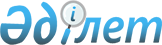 О внесении изменений в приказ исполняющего обязанности Председателя Агентства Республики Казахстан по статистике от 18 августа 2010 года № 223 "Об утверждении статистических форм общегосударственных статистических наблюдений по статистике промышленности и инструкций по их заполнению"
					
			Утративший силу
			
			
		
					Приказ и.о. Председателя Агентства Республики Казахстан по статистике от 28 июня 2012 года № 153. Зарегистрирован в Министерстве юстиции Республики Казахстан 6 августа 2012 года № 7826. Утратил силу приказом Председателя Агентства Республики Казахстан по статистике от 7 августа 2013 года № 177      Сноска. Утратил силу приказом Председателя Агентства РК по статистике от 07.08.2013 № 177 (вводится в действие с 01.01.2014).       В целях совершенствования государственной статистики, а также в соответствии с подпунктами 2) и 7) статьи 12 Закона Республики Казахстан «О государственной статистике», ПРИКАЗЫВАЮ:



      1. Внести в приказ исполняющего обязанности Председателя Агентства Республики Казахстан по статистике от 18 августа 2010 года № 223 «Об утверждении статистических форм общегосударственных статистических наблюдений по статистике промышленности и инструкций по их заполнению» (зарегистрированный в Реестре государственной регистрации нормативных правовых актов за № 6489, опубликованный в газете «Казахстанская правда» от 15 февраля 2011 года № 54-55 (26475-26476) и 16 февраля 2011 года № 56-57 (26477-26478) следующие изменения:



      в пункте 1:



      подпункты 13) и 14) изложить в следующей редакции:

      «13) статистическую форму общегосударственного статистического наблюдения «Отчет о распределении товарного (природного) и сжиженного природного газа» (код 0291104, индекс 1-ГАЗ, периодичность годовая), согласно приложению 13 к настоящему приказу;

      14) инструкцию по заполнению статистической формы общегосударственного статистического наблюдения «Отчет о распределении товарного (природного) и сжиженного природного газа» (код 0291104, индекс 1-ГАЗ, периодичность годовая), согласно приложению 14 к настоящему приказу;»;



      приложения 11, 12, 13, 14, 21, 22 к приказу изложить в редакции согласно приложениям 1, 2, 3, 4, 5, 6 к настоящему приказу соответственно.



      2. Департаменту правового и организационного обеспечения совместно с Департаментом стратегического развития Агентства Республики Казахстан по статистике в установленном законодательством порядке:



      1) обеспечить государственную регистрацию настоящего приказа в Министерстве юстиции Республики Казахстан;



      2) направить на официальное опубликование в средства массовой информации настоящий приказ в течение десяти календарных дней после его государственной регистрации в Министерстве юстиции Республики Казахстан;



      3) обеспечить обязательную публикацию настоящего приказа на интернет-ресурсе Агентства Республики Казахстан по статистике.



      3. Департаменту стратегического развития Агентства Республики Казахстан по статистике довести настоящий приказ до сведения структурных подразделений и территориальных органов Агентства Республики Казахстан по статистике.



      4. Контроль за исполнением настоящего приказа возложить на Ответственного секретаря Агентства Республики Казахстан по статистике.



      5. Настоящий приказ подлежит официальному опубликованию и вводится в действие с 1 января 2013 года.      Исполняющий

      обязанности председателя                   Ж. Джаркинбаев            «СОГЛАСОВАН»

      Министр индустрии и новых технологий

      Республики Казахстан

      ________________ А. Исекешев

      4 июля 2012 года      «СОГЛАСОВАН»

      Министр нефти и газа

      Республики Казахстан

      ________________ С. Мынбаев

      2 июля 2012 года

Приложение 1 к приказу исполняющего

обязанности Председателя Агентства 

Республики Казахстан по статистике 

от 28 июня 2012 года № 153     

      2. Су құбырларының, кәріз имараттарының, апаттардың, суды есепке алу құралдарының санын көрсетіңіз, бірлік

      Укажите количество водопроводных, канализационных сооружений, аварий, приборов учета воды, единиц

      3. Су құбырлары және кәріз желілерінің ұзындығын көрсетіңіз, километрмен

      Укажите протяженность водопроводных и канализационных сетей, в километрах

      3.1. Елді мекендер бойынша су құбырлары желілерінің ұзындығын көрсетіңіз, километрмен

      Укажите протяженность водопроводных сетей по населенным пунктам, в километрах

      3.2. Елді мекендер бойынша кәріз желілерінің ұзындығын көрсетіңіз, километрмен

      Укажите протяженность канализационных сетей по населенным пунктам, в километрах

      4. Сорғы имараттардың қуаты мен санын көрсетіңіз

      Укажите мощность и число насосных сооружений

      5. Су құбыры имараттары жұмысының негізгі көрсеткіштерін көрсетіңіз, мың текше метрмен

      Укажите основные показатели работы водопроводных сооружений, в тыс. куб. метрах  _____________________

1Мұнда және бұдан әрі - мың текше метрмен

Здесь и далее - тысяч кубических метров

      5.1. Бағыттар бойынша су жіберу және шығындарын көрсетіңіз, мың текше метрмен

      Укажите отпуск и потери воды по направлениям, в тысячах кубических метрах

      6. Кәріз имараттарының саны мен қуатын көрсетіңіз

      Укажите число и мощность канализационных сооружений

      7. Кәріз имараттары жұмысының негізгі көрсеткіштерін көрсетіңіз, мың текше метрмен

      Укажите основные показатели работы канализационных сооружений, в тысячах куб. метрах

      8. Тұтынушылардың берешек сомасын көрсетіңіз, мың теңге

      Укажите сумму задолженности потребителей, тыс. тенгеАтауы                            Мекенжайы

Наименование __________________   Адрес _____________________________

                                 Телефон ____________________________Электрондық мекенжайы

Электронный адрес ___________________________________________________Орындаушының аты-жөні және телефоны

Фамилия и телефон исполнителя ________________

Телефон________________________________Басшы                             (Т.Ә.А., қолы)

Руководитель ____________________ (Ф.И.О., подпись)__________________

Бас бухгалтер                    (Т.Ә.А., қолы)

Главный бухгалтер _______________ (Ф.И.О., подпись)__________________                                     М.О.

                                     М.П.

Приложение 2              

к приказу исполняющего        

обязанности Председателя       

Агентства Республики Казахстан по  

статистике от 28 июня 2012 года № 153

Приложение 12              

к приказу исполняющего         

обязанности Председателя        

Агентства Республики Казахстан по   

статистике от 18 августа 2010 года № 223 

Инструкция по заполнению статистической формы

общегосударственного статистического наблюдения

«Отчет о работе водопровода, канализации и их отдельных сетей»

(код 0261104, индекс 1-ВК, периодичность годовая)

      1. Настоящая Инструкция разработана в соответствии с подпунктом 7) статьи 12 Закона Республик Казахстан «О государственной статистике» от 19 марта 2010 года и детализирует заполнение статистической формы общегосударственного статистического наблюдения «Отчет о работе водопровода, канализации и их отдельных сетей» (код 0261104, индекс 1-ВК, периодичность годовая).



      2. Следующие определения применяются в целях заполнения данной статистической формы:



      1) внутридворовая сеть – сеть трубопроводов, уложенных на территории домовладений для их присоединения к уличной водопроводной сети, а также канализационные трубопроводы, предназначенные для присоединения домовладений к уличной канализационной сети;



      2) главный коллектор – трубопровод (или канал), собирающий сточные воды со своей канализационной территории и отводящий их на очистные сооружения или в водоем;



      3) отдельная водопроводная сеть – это водопроводное хозяйство, не имеющее водозаборных и очистных сооружений, только распределительная уличная сеть, в которую вода поступает от водопровода другой организации, предприятия;



      4) аренда – соглашение, по которому собственник передает нанимателю право пользования и исключительного владения, но не право собственности на объект, на определенное время при условии уплаты ренты. Предоставление или принятие во временное владение и пользование различных природных и имущественных объектов (земли, предприятия и так далее), а также иного имущества за определенную плату на договорных началах;



      5) подано воды в сеть – это вся фактически поданная в сеть вода, независимо от источника ее получения – поднята ли она насосами I подъема, подана самотеком или получена со стороны от промышленного или другого водопровода;



      6) отдельная канализационная сеть – сеть, не имеющая своего выпуска, а передающая сточную жидкость в канализационные сооружения других предприятий;



      7) канализация – это совокупность сооружений для отвода сточных вод с территории населенного пункта или части его, располагающая отводящей сетью труб и коллекторов (каналов) и собственным выпуском;



      8) концессия – передача по договору концессии объектов государственной собственности во временное владение и пользование в целях улучшения и эффективной эксплуатации, а также прав на создание (строительство) новых объектов за счет средств концессионера с предоставлением последнему права владения, пользования и распоряжения ими либо без такового с обязательным финансированием за счет средств концессионера и передачей государству;



      9) авария в системе канализаций – это повреждение труб с выбросом сточных вод на поверхность;



      10) уличная водопроводная сеть – это сеть трубопроводов, уложенных вдоль улиц, проездов, переулков, набережных и так далее;



      11) внутриквартальная сеть – сеть трубопроводов, уложенных вдоль внутриквартальных проездов;



      12) уличная канализационная сеть – трубопроводы, уложенные вдоль улиц, проездов, переулков, набережных и других проездов населенного пункта, включая протяжение сборных коллекторов, но без главных коллекторов;



      13) водопровод – это совокупность водозаборных сооружений, очистных сооружений и распределительной сети труб, предназначенных для водоснабжения населения, коммунальных, торговых, культурно-бытовых, промышленных и других предприятий и организаций;



      14) водовод – это трубопровод, проложенный от места забора воды (источника водоснабжения) до первых уличных распределительных сетей;



      15) авария в системе водоснабжения населения питьевой водой – полное или частичное прекращение водоснабжения населенного пункта или отдельного его района, многоквартирного дома продолжительностью более 8 часов;



      16) водопроводные очистные сооружения – многоуровневые комплексы переработки воды и очистки ее от различных примесей;



      17) канализационные очистные сооружения – комплекс инженерных сооружений в системе канализации населенного пункта или предприятия, предназначенный для очистки сточных вод от содержащихся в них загрязнений.



      Если в населенном пункте два и более водопровода объединены в одно предприятие, то управление таким предприятием должно составить один отчет по населенному пункту.



      Если водопроводное предприятие снабжает водой несколько населенных пунктов, то по каждому населенному пункту составляется отдельный отчет и представляют статистическому органу по месту своего нахождения.



      При передаче водопроводов или отдельных водопроводных сетей из одних предприятий, отчетность составляется отдельно за фактически проработанное время до (или после) передачи.



      Если в населенном пункте две или более раздельных хозяйственно-фекальных или общесплавных канализаций объединены в одно хозяйство, то управление таким объединенным хозяйством должно составить один отчет по населенному пункту.



      Если канализационное хозяйство получает стоки из отдельных канализационных сетей других населенных пунктов, сеть которых числится на балансе отчитывающегося предприятия, оно составляет отдельные отчеты на канализационное хозяйство каждого населенного пункта и все отчеты представляет статистическому органу по месту своего нахождения.



      Отчет не представляют:



      предприятия (организации) канализационного хозяйства, отводящие только технические сточные воды от промышленных предприятий, строительных, транспортных и других организаций;



      предприятия канализации, отводящие только атмосферные сточные воды (ливневые канализации);



      дворовые канализации простейшего устройства, обслуживающие здания одного домовладения, не имеющие выпуска сточных вод за его пределы;



      сооружения для спуска сточных вод, не имеющие отводящих труб, не считаются канализацией.



      3. В разделе 1 указывается фактическое местонахождение объекта, имеющего водопроводные и (или) канализационные сооружения в населенных пунктах (область, город, район, населенный пункт). Коды Классификатора административно-территориальных объектов заполняются работниками органа статистики.



      4. По строке 1 раздела 2 показывается число водопроводных и канализационных сооружений, по строке 2 - число отдельных водопроводных, канализационных сетей, состоящих на балансе отчитывающегося предприятия.



      По строке 3 выделяются водопроводные и канализационные сети, находящиеся в аренде и в концессии.



      По строке 4 показываются все действующие на конец года уличные водоразборы (будки, колонки, краны), установленные на водопроводной сети.



      По строке 5 - число аварий по всей системе централизованного водоснабжения и канализации.



      По строке 6 выделяется количество аварий на сетях.



      По строке 7 показывается количество установленных общедомовых  счетчиков в жилых многоквартирных домах.



      5. По строкам 2, 4, 6 раздела 3 показывается протяженность водоводов и главных коллекторов, уличной водопроводной и канализационной сети на конец года.



      По строкам 3, 5, 7 показывается протяженbt водоводов и главных коллекторов, уличной водопроводной и канализационной сетей, внутриквартальной и внутридворовой сетей, нуждающихся в замене.



      Протяжение водовода определяется по длине труб, уложенных в одну нитку. Если водовод состоит из двух и более трубопроводов, считается протяжение каждого трубопровода.



      По строке 8 отражается протяжение замененных водопроводных и канализационных сетей. Из общего количества заменных сетей выделяется замена водоводов и главных коллекторов – строка 9, замена уличной  водопроводной и канализационной сетей – строка 10, а также замена внутриквартальной и внутридворовой сетей (строка 11).



      В подразделах 3.1 и 3.2 указываются данные о протяженности водопроводных и канализационных сетей по населенным пунктам.



      6. По строке 2.1 раздела 4 показывается установленная производственная мощность насосных станций I подъема. Она определяется суммированием производительности всех установленных насосов на конец года, независимо от того, находятся ли они в работе, простое по разным причинам (ремонт, режим работыы). Производительность резервных насосов (вакуум-насосов, эжекторов) в этот показатель не включаются.



      По строкам 2.2 и 2.3 показывается установленная производственная мощность всех имеющихся в предприятии (организации) насосных станций II и III подъемов, которая определяется суммированием производительности всех установленных насосов этого типа на конец отчетного года, независимо от того, находятся ли они в работе или в простое по разным причинам (в ремонте, по режиму работы). Производительность каждого насоса учитывается по данным завода-изготовителя, указанным в техническом паспорте. Производительность резервных насосов, пожарных насосов (как специального оборудования) и вспомогательных насосов (вакуум-насосов, эжекторов) в этот показатель не включается.



      По строке 3 показывается установленная производственная мощность очистных сооружений водопровода. Она определяется путем суммирования пропускной способности всех имеющихся фильтров и контактных осветителей на основании данных о площади фильтрующей поверхности и скорости фильтрации.



      По строке 4 показывается установленная производственная мощность водопровода. Она определяется максимальным количеством воды, которая может быть подана в сеть за сутки, исходя из производительности основных водопроводных сооружений, лимитирующих подачу воды: скважин или открытого водозабора, насосных станций II подъема, водовода.



      По строкам 5.1, 5.2, 5.3 отражается число насосных станций I, II и III подъемов.



      По строке 6 показывается число водопроводных очистных сооружений.



      7. Строка 1 раздела 5 определяется по ежедневным записям в технических журналах насосных станций на основе показаний водомеров, а при отсутствии водомеров – по времени работы насосов и их установленной производительности в час или по другим, более точным, методам учета (например, по объему резервуаров, расположенных на территории насосных станций). По самотечным водопроводам и отдельным водопроводным сетям этот показатель не заполняют. По смешанным (по способу забора воды) водопроводам указывают только то количество воды, которое фактически поднято имеющимися в хозяйстве насосами I подъема.



      Показатели строки 3 определяются согласно ежедневным записям в технических журналах по данным водомеров, установленных на водоводах в местах их соединения с уличной распределительной сетью водопровода. При отсутствии водомеров на водоворотах количество воды, поданной в сеть, определяется в зависимости от типа водопровода:



      в механических водопроводах, оборудованных очистными сооружениями – по данным о количестве пропущенной воды через очистные сооружения за вычетом воды, потребленной на собственные нужды;



      при отсутствии очистных сооружений в механических водопроводах количество воды, поданной в сеть, обычно равно количеству поднятой воды насосами I подъема;



      в самотечных водопроводах – по водомерам, установленным на выходе воды из источника водоснабжения, или по контрольным водомерам, установленным на сети у потребителей (если через них пропускается вся поданная в сеть), или по сечению труб водовода и скорости течения воды в них.



      По строке 6 показывается вода, полученная со стороны. Эту строку заполняют те водопроводы, которые получают (покупают) воду от промышленных и других водопроводов, принадлежащих разным ведомствам. Вода, полученная со стороны, определяется по данным счетов поставщиков, выписанных на основании показаний измерительных приборов за отчетный год.



      Данные строки 7 определяются по водомерам, установленным на этих сооружениях. В случае отсутствия водомеров на очистных сооружениях количество пропущенной воды определяется по количеству фактически поднятой насосами 1 подъема (если вся эта вода пропущена через очистные сооружения) и за вычетом воды, потребленной на собственные нужды.



      В зависимости от водоисточника в различных водопроводных хозяйствах имеется разный состав очистных сооружений: полный комплекс очистных сооружений, только отстойники или фильтры. Вода считается пропущенной через очистные сооружения независимо от их состава. Вода, прошедшая только хлорирование, не считается пропущенной через очистные сооружения. В том случае, когда водопроводное хозяйство (не имеющее водомеров), кроме поднятой воды очищает также и полученную (покупную) воду со стороны, то для определения количества фактически поднятой воды, насосными станциями 1 подъема и количество полученной воды со стороны и из полученной суммы вычесть расход воды на собственные нужды за отчетный год.



      По строкам 8 - 12 показывается отпуск воды населению, на коммунальные нужды предприятий, на производственные нужды и другим водопроводам, отдельным водопроводным сетям. Отпуск воды определяется по предъявленным абонентам счетам, выписанным на основании показаний водомеров, в случае отсутствия водомеров - по нормам расхода воды для различных категорий потребителей, установленным местными исполнительно-распорядительными органами.



      Строка 14 определяется как разность между количеством воды, поданной в сеть, количеством воды, отпущенной всем потребителям и израсходованной на собственные производственные нужды. Утечка воды происходит при транспортировке воды к потребителям вследствие неисправности труб водопроводной сети, их соединений, запорной арматуры, гидрантов, а также аварий на сети. Неучтенный расход воды включает использование воды на тушение пожаров, на учебные цели по тушению пожаров.



      В подразделе 5.1 указываются данные об отпуске и потерях воды по населенным пунктам.



      8. По строке 1 раздела 6 указывается установочная мощность канализационных насосных станций. Мощность насосных станций определяется в соответствии с нормативно-технической документацией насосного оборудования.



      По строке 2 отражается установленная пропускная способность очистных сооружений. Она равна количеству сточной жидкости, которую эти сооружения могут пропустить за сутки при полной загрузке всего комплекса очистных сооружений и соблюдения установленных требований к очистке сточной жидкости.



      По строке 3 отражается установленная пропускная способность сооружений механической очистки.



      По строке 4 отражается установленная пропускная способность сооружений биологической очистки.



      По строке 5 показывается число канализационных насосных станций.



      По строке 6 показывается число канализационных очистных сооружений.



      9. По строке 1 раздела 7 показывается пропуск всех сточных вод за год канализацией. Фактическое количество сточных вод (включая производственно-технические, хозяйственно-фекальные сточные воды, а также воды коммунальных предприятий), пропущенных за отчетный год через канализацию, определяется по предъявленным абонентам счетам.



      Количество сточных вод, отводимых от абонента, принимается равным количеству воды, полученной из водопровода.



      Если абонент имеет иные источники водоснабжения (собственный водозабор, другой водопровод), то количество стоков, сбрасываемых им в канализацию, определяется по данным учета получаемой абонентом воды (измерительным приборам, производительности насосов, расходу воды на технологические нужды и тому подобному) или по замерам фактического количества стоков.



      В случае, когда питьевая вода является полуфабрикатом, входит в состав выпускаемой продукции и не сбрасывается в канализацию, при определении объема сбрасываемых в канализацию стоков она не учитывается.



      По строке 2 из общего количества пропущенных сточных вод выделяется количество сточных вод, принятых от других канализаций или отдельных канализационных сетей.



      По строке 3 показывается количество пропущенных сточных вод через очистные сооружения канализаций, которое определяется по показаниям измерительных приборов на этих сооружениях и составляет общий объем сточной жидкости, поступившей на станцию очистки от абонентов за год.



      Если в составе очистных сооружений канализации отсутствуют отстойники и производится, лишь грубое осветвление сточной жидкости через решетку и сита, эта жидкость не включается в строку 3. Из общего количества очищенных сточных вод выделяется подача сточных вод на полную биологическую очистку (физико-химическую (строка 4), из нее по строке 5 - с доочисткой.



      По строке 6 отражается количество сточной воды, нормативно очищенной.



      По строке 7 отражается количество недостаточно очищенной.



      По строке 8 отражается количество сточных вод, переданных на очистные сооружения других канализаций.



      Отдельные канализационные сети показывают все количество пропущенных сточных вод, включая и переданное на очистные сооружения канализациям по строке 8.



      10. В строке 1 разделе 8 указывается общая сумма задолженности потребителей за отпущенную воду и канализацию, в том числе задолженность населения, предприятий, организаций, содержащихся за счет республиканского и местного бюджета и других потребителей по состоянию на 1 января года следующего за отчетным.



      По строкам 2, 8 раздела 8 указывается задолженность населения за отпущенную воду и канализацию.



      По строкам 3, 9 раздела 8 указывается задолженность за отпущенную воду и канализацию юридических лиц, являющихся коммерческими организациями, которые могут быть созданы в форме хозяйственного товарищества, акционерного общества, производственного кооператива.



      По строкам 4, 10 раздела 8 указывается задолженность за отпущенную воду и канализацию организаций, содержащихся за счет республиканского бюджета.



      По строкам 5, 11 раздела 8 указывается задолженность за отпущенную воду и канализацию организаций, содержащихся за счет местного бюджета.



      По строкам 6, 12 раздела 8 указывается задолженность за отпущенную воду и канализацию юридических лиц, являющихся некоммерческими организациями, которые могут быть созданы в форме общественного объединения, потребительского кооператива, общественного фонда, религиозного объединения и иной форме, а также других лиц, не вошедших в указанную категорию потребителей.



      Примечание: Х – данная позиция не подлежит заполнению.



      4. Арифметико-логический контроль:



      1) Раздел 3 «Протяженность водопроводных и канализационных сетей»:



      строка 1 = строк 2, 4, 6 для каждой графы;



      строка 8 = строк 9, 10, 11 для каждой графы;



      строка 12 >  строк 13, 14, 15 для каждой графы;



      2) Раздел 5 «Основные показатели работы водопроводных сооружений»:



      строка 3 = строк 4, 5, 6, 8, 13, 14;



      строка 8 = строк 9, 10, 11, 12;



      строка 14 = строка 3 – строка 8 – строка 13;



      3) Раздел 7 «Основные показатели работы канализационных сооружений»:



      строка 2 < строки 1;



      строка 3 < строки 1;



      строка 4 >  строк 5, 6, 7;



      4) Раздел 8 «Укажите сумму задолженности потребителей за отпущенную воду и канализацию»:



      строка 1 = строк 2, 4, 3, 5, 6;



      строка 7 = строк 8, 9, 10, 11, 12;



      5) Контроль между разделами:



       строк графы 2 подраздела 3.1 = строке 1 графа 1 раздела 3;



       строк графы 2 подраздела 3.2 = строке 1 графа 2 раздела 3;



       строк графы 2 подраздела 5.1 = строке 8 раздела 5;



       строк графы 3 подраздела 5.1 = строке 14 раздела 5.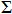 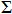 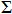 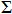 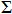 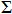 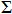 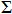 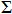 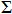 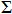 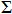 

Приложение 3 к приказу исполняющего

обязанности Председателя Агентства 

Республики Казахстан по статистике 

от 28 июня 2012 года № 153     

      2. Газбен қамтылғын елді мекендер атауын көрсетіңіз, бірлік

      Укажите наименования населенных пунктов снабжаемых газом, единиц

      3. Тауарлық табиғи газды бөлу туралы мәліметтерді көрсетіңіз, мың текше метрмен1 (үтірден кейін бір ондық белгімен)

      Укажите сведения о распределении товарного природного газа, в тыс. куб. м. (с одним десятичным знаком после запятой)  ______________

 1Мұнда және бұдан әрі мың текше метрмен

  Здесь и далее тысяч кубических метров

      3.1. Бағыттар бойынша тауарлық табиғи газдың жіберілуін және ысырабын көрсетіңіз, мың текше метрмен

      Укажите отпуск и потери товарного природного газа по направлениям, в тыс. куб. м.

      4. Сұйытылған табиғи газды бөлу туралы мәліметтерді көрсетіңіз, тоннамен

      Укажите сведения о распределении сжиженного природного газа, в тоннах

      4.1. Бағыттар бойынша сұйытылған табиғи газдың жіберілуін және ысырабын көрсетіңіз, мың текше метрмен

      Укажите отпуск и потери сжиженного природного газа, в тоннах

      5. Газ желісінің ұзындығын көрсетіңіз, километрмен (үтірден кейін бір ондық белгімен)

      Укажите протяженность газовой сети, в километрах (с одним десятичным знаком после запятой)

      5.1. Елді мекендердегі газ желілерінің ұзындығын көрсетіңіз, километрмен

      Укажите протяженность газовых сетей в населенных пунктах, в километрах

      6. Газ реттеуiш пунктілер және орнатылған есептеу құралдарының санын көрсетіңіз, бірлік

      Укажите количество газорегуляторных пунктов и установленных приборов учета, единиц

      7. Жіберілген газ үшін тұтынушылардың берешек сомасын көрсетіңіз, мың теңге

      Укажите сумму задолженности потребителей за отпущенный газ, тысяч тенгеАтауы                               Мекенжайы

Наименование _____________________  Адрес ___________________________

             _____________________  Телефон _________________________Электрондық мекенжайы

Электронный адрес ___________________________________________________Орындаушының аты-жөні және телефоны

Фамилия и телефон исполнителя _______________________________________

                                        Телефон______________________Басшы                              (Т.Ә.А., қолы)

Руководитель ____________________ (Ф.И.О., подпись)__________________

Бас бухгалтер                     (Т.Ә.А., қолы)

Главный бухгалтер _______________ (Ф.И.О., подпись)__________________                                    М.О.

                                    М.П.

Приложение 4              

к приказу исполняющего        

обязанности Председателя       

Агентства Республики Казахстан по  

статистике от 28 июня 2012 года № 153

Приложение 14              

к приказу исполняющего         

обязанности Председателя        

Агентства Республики Казахстан по   

статистике от 18 августа 2010 года № 223 

Инструкция по заполнению статистической формы

общегосударственного статистического наблюдения

«Отчет о распределении товарного природного и сжиженного

природного газа» (код 0291104, индекс 1-ГАЗ, периодичность

годовая)

      1. Настоящая Инструкция разработана в соответствии с подпунктом 7) статьи 12 Закона Республики Казахстан «О государственной статистике» от 19 марта 2010 года и детализирует заполнение статистической формы общегосударственного статистического наблюдения «Отчет о распределении товарного природного и сжиженного природного газа» (код 0291104, индекс 1-ГАЗ, периодичность годовая).



      2. Следующие определения применяются в целях заполнения данной статистической формы:



      1) товарный природный газ – многокомпонентная смесь углеводородов с преобладающим содержанием метана, находящаяся в газообразном состоянии, являющаяся продуктом переработки сырого газа и отвечающая по качественному и количественному содержанию компонентов требованиям технических регламентов и государственных стандартов;



      2) сжиженный природный газ – многокомпонентная смесь углеводородов с преобладающим содержанием метана, преобразованная в жидкое состояние в целях транспортировки и хранения, являющаяся продуктом переработки сырого газа и отвечающая по качественному и количественному содержанию компонентов требованиям технических регламентов и государственных стандартов;



      3) протяженность уличной газовой сети – это протяженность уличных газовых сетей, числящихся на балансе предприятия (или арендованных у других предприятий);



      4) добавление сетей – это вновь принятая на баланс предприятия уличная газовая сеть, включая вновь сооруженные линии сети газопроводов, расширение действующих линий;



      5) принятие уличных сетей – это принятые  на баланс предприятия уличные газовые сети от других предприятий (организаций);



      6) выбытие сетей – это уличная газовая сеть, которая списана с баланса предприятия в связи с проводимой реконструкцией населенного пункта;



      7) передано уличных газовых сетей – это уличная газовая сеть, которая списана с баланса предприятия в связи с передачей на баланс другим предприятиям (организациям);



      8) протяженность отремонтированных сетей (газопроводы, газораспределительных станции в которых устранены дефекты, выявленные в результате проведения работ по техническому обслуживанию газопроводов) различается текущий и капитальный ремонт газопроводов;



      9) протяженность внутриквартальных (внутридворовых) сетей – это протяженность внутриквартальных (внутридворовых) сетей и вводов, числящихся на балансе предприятия (или арендованных у других предприятий);



      10) внутриквартальные и внутридворовые сети – газопроводы, проложенные от уличной разводящей газовой сети в месте ответвления до отключающих устройств, установленных в лестничных клетках (в цокольном этаже);



      11) отпуск газа потребителям – это газ, отпущенный населению на производственные и на коммунальные нужды предприятий, организаций, учреждений. Определяется по данным книг учета либо карточек и двусторонних актов, основанных на показаниях измерительных приборов учета газа, установленных у потребителей, при отсутствии приборов учета газа или при их неисправности - по фактически установленной мощности включенных горелочных систем и времени их работы, а для населения - по утвержденным нормам и тарифам;



      12) потери газа – это разница между количеством газа, поданного в сеть, количеством газа, отпущенного всем потребителям и газа, израсходованного на соответственные нужды. В тех случаях, когда предприятие газового хозяйства города отпускает газ предприятиям других населенных пунктов, для определения количества потерь в сетях, из объема газа, поданного в сеть, вычетается из объема газа, отпущенного всем абонентам своего города и объема газа, отпущенного газовым хозяйствам других населенных пунктов;



      13) емкость подземных газохранилищ – суммарная вместимость подземных емкостей газохранилищ (квартальных и дворовых), находящихся на балансе предприятия или арендуемых у других предприятий;



      14) подземная (дворовая, квартальная) установка – это сооружение, состоящее из подземных емкостей, предназначенное для снабжения сжиженным газом групп квартир и домов;



      15) авария – разрушение сооружений и (или) технических устройств, применяемых на опасном производственном объекте, неконтролируемый взрыв и (или) выброс опасных веществ;



      16) количество газорегуляторных пунктов – это количество технологических устройств, предназначенных для снижения давления газа и поддержания его на заданных уровнях в газораспределительных сетях;



      17) количество шкафных газорегуляторных пунктов – это количество технологических устройств в шкафном исполнении, предназначенных для снижения давления газа и поддержания его на заданных уровнях в газораспределительных сетях;



      18) количество установленных приборов учета – это количество установленных общедомовых счетчиков в жилых многоквартирных домах.



      3. В данной статистической форме не учитывается сжиженный газ в баллонах, то есть торговля розничная газом в баллонах и заправка баллонов.



      4. В разделе 1 указывается фактическое местонахождение объекта осуществляющего распределение газообразного топлива в населенных пунктах (область, город, район, населенный пункт). Коды Классификатора административно-территориальных объектов заполняются работниками органа статистики.



      5. В разделе 2 указываются наименования городов, поселков и сельских населенных пунктов), снабжаемых газом. К поселку относится населенный пункт при промышленных предприятиях, стройках, железнодорожных станциях и других экономически важных объектах с численностью не менее 3 тысяч человек. Все остальные населенные пункты относятся к сельским. 



      6. По строке 1 раздела 3 количество природного газа, поданного в сеть, определяется на основании данных о количестве собственного газа и полученного газа со стороны (от поставщиков), за вычетом газа, израсходованного на собственные нужды предприятия и потери.



      7. В случае, если используются газовые емкостные установки (которые заправляются со специальных машин, развозящих сжиженный природный газ), не имеющие уличных сетей, проставляются только данные строки 9 раздела 4, то есть строки 1-8 заполняются при наличии уличной газовой сети.



      По строке 11 емкость подземных газохранилищ сжиженного природного газа на конец года определяется из расчета установленных норм наполнения, сжиженным природным газом 1 метр кубического геометрического объема и с учетом паспортных данных о фактическом геометрическом объеме емкостей в кубических метрах.



      В подразделах 3.1 и 4.1 указываются данные об объемах отпущенного газа потребителям и потерь газа по населенным пунктам.



      8. В разделе 5 протяженность уличной газовой сети учитывается в одиночном исчислении, то есть в одну линию. Если по улице уложены трубы в два и более линий, то для определения протяженности газовой сети суммируется протяженность всех линий. В протяженность уличной сети не включается длина вводов внутридворовых и внутриквартальных сетей.



      При заполнении отчета по сжиженному природному газу подразумевается, что по строке 14 показываются трубопроводы, которые сооружены от подземных дворовых (квартальных) емкостей до отключающих устройств, установленных на лестничных клетках (цокольном этаже), предназначенных для подачи сжиженного природного газа в квартиры абонентов.



      В подразделе 5.1 представляются сведения о протяженности сетей в разрезе населенных пунктов.



      9. В строках 1, 7 раздела 7 указывается общая сумма задолженности потребителей за отпущенный газ, в том числе задолженность населения, предприятий, организаций, содержащихся за счет республиканского и местного бюджета и других потребителей по состоянию на 1 января года следующего за отчетным.



      По строкам 2, 8 указывается задолженность населения за отпущенный газ.



      По строкам 3, 9 указывается задолженность за отпущенный газ юридических лиц, являющихся коммерческими организациями, которые созданы в форме хозяйственного товарищества, акционерного общества, производственного кооператива.



      По строкам 4, 10 указывается задолженность за отпущенный газ  организаций, содержащихся за счет республиканского бюджета, по строке 5 - задолженность за отпущенный газ организаций, содержащихся за счет местного бюджета.



      По строкам 5, 11 указывается задолженность за отпущенный газ юридических лиц, являющихся некоммерческими организациями, которые создаются в форме общественного объединения, потребительского кооператива, общественного фонда, религиозного объединения и в иной форме, а также других лиц, не вошедших в вышеуказанные категории потребителей.



      По строкам 6, 12 показывается задолженность за отпущенный газ  юридических лиц, являющихся некоммерческими организациями, которые создаются в форме общественного объединения, потребительского кооператива, общественного фонда, религиозного объединения и в иной форме, а также других лиц, не вошедших в вышеуказанные категории потребителей.



      Примечание: Х – данная позиция не подлежит заполнению.



      4. Арифметико-логический контроль:



      1) Раздел 3 «Сведения о распределении товарного природного газа»:



      строка 1 = строка 2 + строка 7 + строка 8 по графе 1;



      строка 2 = строка 3 + строка 4 + строка 5 + строка 6 для каждой графы;



      графа 1 = графа 2 + графа 3 для каждой строки, кроме строки 7;



      2) Раздел 4 «Сведения о распределении сжиженного природного газа»:



      строка 3 = строка 4 + строка 5 + строка 6 + строка 7 для каждой графы;



      строка 10 = строка 1 + строка 2 – строка 3 – строка 8 – строка 9 по графе 1;



      графа 1 = графа 2 + графа 3 для каждой строки, кроме строк 8 и 11;



      3) Раздел 5 «Протяженность газовой сети»:



      строка 2 = строка 3 + строка 4 для каждой графы;



      строка 6 = строка 7 + строка 8 для каждой графы;



      строка 11 > сумме строк 12 , 13 для каждой графы;



      строка 14 > сумме строк 15 , 16 , 17 для каждой графы;



      строка 19 = строка 1 + строка 2 + строка 5 – строка 6 – строка 9 для каждой графы;



      графа 1 = графа 2 + графа 3 для каждой строки;



      4) Раздел 6 «Количество газорегуляторных пунктов и установленных приборов учета»:



      строка 1 = строка 2 + строка 3 для каждой графы;



      графа 1 = графа 2 + графа 3 для каждой строки;



      графа 4 = графа 5 + графа 6 для каждой строки;



      5) Раздел 7 «Укажите сумму задолженности потребителей за отпущенный газ»:



      строка 1 = строк 2, 3, 4, 5, 6;



      строка 7 = строк 8, 9, 10, 11, 12.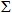 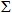 

Приложение 5 к приказу исполняющего

обязанности Председателя Агентства 

Республики Казахстан по статистике 

от 28 июня 2012 года № 153     ____________________________

      1 ЭЖОА - Электр энергия мен жылу энергиясын өндіру, бөлу және тұтыну объектілерінің анықтамалығы

      СОЭТ - Справочник объектов производства, распределения и потребления электроэнергии и теплоэнергии

      3. Электр энергиясы және орнатылған есепке алу құралдарының саны туралы мәліметтерді көрсетіңіз

      Укажите сведения об электроэнергии и количестве установленных приборов учета_____________________________

      2 Мың кВт. сағ. - бұдан әрі мың киловатт-сағат

      Тысяч кВт. ч. – далее тысяч киловатт-часов

      4. Жылу энергиясы туралы мәліметтерді көрсетіңіз

      Укажите сведения о теплоэнергии_____________________________

      3 Гкал - бұдан әрі гигакалория

      Гкал - здесь и далее гигакалория

      4 Гкал/сағ. – бұдан әрі сағатына гигакалория

      Гкал/ч. – далее гигакалория в час

      4.1. Елді мекендер бойынша жылу энергиясының жіберілуін және ысырабын көрсетіңіз

      Укажите отпуск и потери тепловой энергии по населенным пунктам

      5. Жылу желілерінің ұзындығын көрсетіңіз, километрмен

      Укажите протяженность тепловых сетей, в километрах

      5.1. Елді мекендердегі жылу желілерінің ұзындығын көрсетіңіз, километрмен

      Укажите протяженность тепловых сетей в населенных пунктах, в километрах

      6. Электр стансаларының қуатын көрсетіңіз

      Укажите мощность электростанций

      7. Қазандықтардың жылу қуаттарын көрсетіңіз, Гкал/сағ.

      Укажите тепловую мощность котельных, Гкал/ч.

      8. Шартты отынның шығыстарын көрсетіңіз, тонна

      Укажите расход условного топлива, тонн

      9. Апаттардың және агрегаттардың апатты жөндеуде бос тұрғандар санын көрсетіңіз

      Укажите число аварий и простои агрегатов в аварийном ремонте

      10. Электр және жылу энергиясы үшін тұтынушылардың берешек сомасын көрсетіңіз, мың теңге

      Укажите сумму задолженности потребителей за электрическую и тепловую энергию, тысяч тенгеАтауы                                Мекенжайы

Наименование                         Адрес _________________

             _____________________   Телефон _______________________

                                     Электрондық мекенжайы

             _____________________   Электронный адрес ______________Орындаушының аты-жөні және телефоны

Фамилия и телефон исполнителя _________________

Телефон _________________Басшы                               (Т.Ә.А., қолы)

Руководитель ______________________ (Ф.И.О., подпись) _______________

Бас бухгалтер                      (Т.Ә.А., қолы)

Главный бухгалтер _________________ (Ф.И.О., подпись) _______________                                    М.О.

                                    М.П.

Приложение 6              

к приказу исполняющего        

обязанности Председателя       

Агентства Республики Казахстан по  

статистике от 28 июня 2012 года № 153

Приложение 22              

к приказу исполняющего         

обязанности Председателя        

Агентства Республики Казахстан по   

статистике от 18 августа 2010 года № 223 

Инструкция по заполнению статистической формы

общегосударственного статистического наблюдения

«Отчет о работе электростанций и котельных»

(код 0281104, индекс 6-ТП, периодичность годовая)

      1. Настоящая Инструкция разработана в соответствии с подпунктом 7) статьи 12 Закона Республики Казахстан «О государственной статистике» от 19 марта 2010 года и детализирует заполнение статистической формы общегосударственного статистического наблюдения «Отчет о работе электростанций и котельных» (код 0281104, индекс 6-ТП, периодичность годовая).



      2. Следующие определения применяются в целях заполнения данной статистической формы:



      1) установленная электрическая мощность на конец года – это сумма номинальных мощностей всех принятых в эксплуатацию паровых и газовых турбин, паровых машин, двигателей внутреннего сгорания и других механических двигателей, связанных с электрическими генераторами и предназначенных для выработки электроэнергии. В указанную сумму мощностей включаются и мощности первичных тепловых двигателей с генераторами собственных нужд электростанции;



      2) установленная тепловая мощность на конец года – это сумма номинальных (заводских или перемаркированных) тепловых мощностей всего принятого по акту в эксплуатацию оборудования, предназначенного для отпуска тепла потребителям с паром и горячей водой. Установленная тепловая мощность котельной на конец года равна сумме номинальных (заводских или перемаркированных) тепловых мощностей всех установленных на ней паровых и водогрейных котлов, принятых по акту в эксплуатацию;



      3) потери тепловой энергии – разность между количеством тепла, поданного в сеть (включает в себя количество произведенной тепловой энергии и полученной со стороны за вычетом тепла, израсходованного на собственные нужды), и количеством тепла, отпущенного на сторону (включает в себя количество тепловой энергии отпущенной потребителям и другому предприятию-перепродавцу);



      4) максимум электрической нагрузки – это наибольшая нагрузка, зарегистрированная измерительными приборами, которую электростанция несла в отчетном году в продолжение не менее получаса;



      5) максимум тепловой нагрузки – наибольший одновременный отпуск тепловой энергии всеми видами оборудования в отчетном году в продолжение не менее получаса;



      6) авария – отказ элементов систем, сетей и источников теплоснабжения, повлекший прекращение подачи тепловой энергии потребителям и абонентам на отопление и горячее водоснабжение на период более 8 часов;



      7) концессия – передача по договору концессии объектов государственной собственности во временное владение и пользование в целях улучшения и эффективной эксплуатации, а также прав на создание (строительство) новых объектов за счет средств концессионера с предоставлением последнему права владения, пользования и распоряжения ими либо без такового с обязательным финансированием за счет средств концессионера и передачей государству;



      8) аренда – соглашение, по которому собственник передает нанимателю право пользования и исключительного владения, но не право собственности на объект, на определенное время при условии уплаты ренты. Предоставление или принятие во временное владение и пользование различных природных и имущественных объектов (земли, предприятия и так далее), а также иного имущества за определенную плату на договорных началах;



      9) количество установленных приборов учета электроэнергии – это количество установленных общедомовых счетчиков в жилых многоквартирных домах;



      10) условное топливо – принятая при технико-экономических расчетах, регламентируемая в нормативах и стандартах единица, служащая для сопоставления тепловой ценности различных видов органического топлива.



      3. Отчет составляется отдельно по каждой электростанции или котельной с указанием фактического местонахождения.



      В разделе 2 к прочим видам электростанций относятся электрогенераторные установки (в том числе автономные энергоисточники на промышленных предприятиях) по выработке электроэнергии.



      4. В разделе 3 количество выработанной электростанцией или энергопредприятием электроэнергии за отчетный год определяется по показаниям счетчиков генератора. Отчет представляется всеми категориями электростанций, а также отдельно стоящей котельной.



      Никаких поправочных коэффициентов к показаниям счетчиков генераторов, помимо постоянных коэффициентов, указанных на счетчиках, вводить не допускается.



      Количество электроэнергии, отпущенной электростанцией или объединенным энергопредприятием, находится как разность между количеством выработанной электроэнергии и расходом ее на собственные нужды электростанции на выработку электроэнергии и на отпуск теплоэнергии.



      В расход электроэнергии на собственные нужды электростанции включается электроэнергия, потребляемая ею из энергосистемы. Поэтому по электростанциям, которые периодически работают, отпуская только теплоэнергию, отпуск электроэнергии за отдельные месяцы может быть отрицательным, если электростанция в данном месяце вообще не вырабатывала электроэнергии или если потребление электроэнергии из энергосистемы для отпуска тепла превышала ее выработку.



      5. В разделе 4 под отпуском тепловой энергии со станций понимается все отпущенное от электростанции (котельной, энергопредприятия) тепло за вычетом тепла, возвращенного на электростанцию с конденсатом производственного пара, обратной сетевой водой, «мятым паром», отработавшим у внешних потребителей, а также тепла холодной воды, восполняющей невозврат конденсата и потери сетевой воды.



      По графе 2 подраздела 4.1 указывается объем отпущенной тепловой энергии в отчетном году населенным пунктам (городу, поселку, сельскому населенному пункту).



      По графе 3 подраздела 4.1 указывается потери тепловой энергии в населенных пунктах (городе, поселке, сельском населенном пункте).



      По графе 4 подраздела 4.1 указывается потери тепловой энергии на тепловых и паровых сетях населенных пунктов (города, поселка, сельского населенного пункта).



      6. Замена сетей заключается в проведении планово-предупредительных работ с целью предотвращения их преждевременного износа.



      Протяженность тепловых сетей определяется по длине их трассы независимо от способа прокладки, с уложенными двумя трубопроводами: прямого и обратного для водяной сети, паропровода и конденсатопровода для паровой сети. В протяженности водяной сети должна учитываться протяженность отдельных сетей, используемых для горячего водоснабжения.



      В подразделе 5.1 указывается протяженность тепловых и паровых сетей в населенных пунктах (в городе, поселке, сельском населенном пункте). Коды Классификатора административно-территориальных объектов (КАТО) заполняются работниками органа статистики.



      Показатели в разделе 4, кроме строк 7-10, и разделе 5 отражаются в целом по предприятию.



      7. Располагаемая электрическая (тепловая) мощность равна установленной, за вычетом имеющихся разрывов мощности.



      Средняя за отчетный год установленная мощность равна мощности на начало отчетного года, если в течение года не вводилось новое, не демонтировалось старое оборудование, и не производилась перемаркировка действующего оборудования.



      При определении среднегодовой установленной электрической мощности электростанции в нее включается мощность турбоагрегатов и других механических двигателей, находящихся в ремонте, реконструкции, резерве, сезонной и длительной консервации, а также двигателей с генераторами, временно работающих в режиме синхронного компенсатора.



      Средняя за отчетный год рабочая мощность равна располагаемой за вычетом эксплуатационного недоиспользования и ремонтной мощности.



      8. В разделе 8 в расход топлива на отпуск электроэнергии и теплоэнергии включается все топливо, израсходованное в котельной с учетом расхода его на сушку котлов после капитального ремонта, растопки и горячий резерв.



      Пересчет расхода натурального топлива в условное топливо производится по формуле:,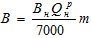 

      где:



      В – расход условного топлива, тонн;



      Вн– расход натурального топлива, тонн;



      – теплота сгорания натурального топлива на рабочую массу, килокалория/килограмм;



      7000 – теплота сгорания условного топлива, килокалория/килограмм



      Все виды топливных отходов: стружка, опилки, сучья, щепа, коксовая мелочь и так далее, расходуемые на производство электро и теплоэнергии, должны включаться в отчет наравне с другими видами топлива.



      Для пересчета всех видов топливно-энергетических ресурсов в условное топливо, в приложении к Инструкции по заполнению статистической формы общегосударственного статистического наблюдения «Отчет о работе электростанций и котельных» (код 0281104, индекс 6-ТП, периодичность годовая) приведены калорийные коэфициенты для приведения к единой единице измерения. Пересчет натурального топлива в условное топливо производится по формуле: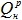 С = D * k

      где:



      C – 1 тонна условного топлива;



      D – 1 тонна натурального топлива (тысяча кубических метров, тысяча киловатт-часов, гигакалория);



      k – коэффициент пересчета в условное топливо.



      9. В строках 1, 7 раздела 10 указывается общая сумма задолженности потребителей на конец отчетного года за электрическую и тепловую энергию, в том числе задолженность населения, предприятий, организаций, содержащихся за счет республиканского и местного бюджета и других потребителей.



      По строкам 2, 8 указывается задолженность населения за электрическую и тепловую энергию.



      По строкам 3, 9 указывается задолженность за электрическую и тепловую энергию юридических лиц, являющихся коммерческими организациями, которые создаются в форме хозяйственного товарищества, акционерного общества, производственного кооператива.



      По строкам 4, 10 указывается задолженность за электрическую и тепловую энергию организаций, содержащихся за счет республиканского бюджета.



      По строкам 5, 11 указывается задолженность за электрическую и тепловую энергию организаций, содержащихся за счет местного бюджета.



      По строкам 6, 12 указывается задолженность за электрическую и тепловую энергию юридических лиц, являющихся некоммерческими организациями, которые создаются в форме общественного объединения, потребительского кооператива, общественного фонда, религиозного объединения и в иной форме, а также других лиц, не вошедших в вышеукзанные категории потребителей.



      10. Арифметико-логический контроль:



      1) Раздел 3. «Укажите сведения об электроэнергии и количестве установленных приборов учета»:



      строка 3 = строк 4, 5, 6.



      2) Раздел 4. «Укажите сведения о теплоэнергии»:



      строка 1 = строк 2, 3, 4, 5;



      строка 7 = строк 8, 10;



      строка 11 = строк 12, 13, 14, 15 = строка 1 + строка 6 - строка 16 - строка 18.



      3) Раздел 5. «Укажите протяженность тепловых сетей, в километрах»:



      строка 1 = строк 2, 3, 4, 5;



      строка 6 < строка 1;



      строка 7 < строка 1;



      строка 8 < строка 7 и строка 1;



      строка 9 < строка 8.



      4) Подраздел 5.1 «Укажите протяженность тепловых сетей в населенных пунктах, в километрах»:



      графа 2 >  граф 3, 4 для каждой строки;



      графа 3 < графа 2 для каждой строки;



      графа 4 < графа 2 для каждой строки;



      графа 5 < графа 4 и графа 2 для каждой строки.



      5) Раздел 9. «Укажите число аварий и простои агрегатов в аварийном ремонте»:



      строка 1 = строк 2, 3.



      6) Раздел 10. «Укажите сумму задолженности потребителей за отпущенную электрическую и тепловую энергию»:



      строка 1 = строк 2, 3, 4, 5, 6;



      строка 7 = строк 8, 9, 10, 11, 12.



      7) Контроль между разделами:



       строк графы 2 подраздела 4.1 = строке 11 раздела 4;



       строк графы 3 подраздела 4.1 = строке 16 раздела 4;



       строк графы 4 подраздела 4.1 = строке 17 раздела 4.



       строк графы 2 подраздела 5.1 = строке 1 раздела 5;



       строк графы 3 подраздела 5.1 = строке 6 раздела 5;



       строк графы 4 подраздела 5.1 = строке 7 раздела 5;



       строк графы 5 подраздела 5.1 = строке 8 раздела 5.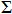 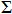 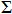 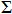 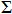 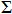 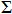 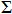 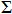 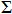 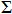 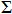 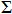 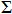 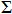 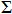 

Приложение к Инструкции по  

заполнению статистической   

формы общегосударственного   

статистического наблюдения   

«Отчет о работе электростанций и

котельных» (код 0281104, индекс 

6-ТП, периодичность годовая)   

Коэффициенты пересчета в условное топливо      *Примечание: Коэффициенты пересчета угля имеют тенденцию ежегодно изменяться в связи со структурными изменениями добычи угля по маркам.___________________________

1 тыс.куб.м. – далее тысяч кубических метров

2 тыс.кВт.ч. – тысяч киловатт-часов

3 Гкал - гигакалория
					© 2012. РГП на ПХВ «Институт законодательства и правовой информации Республики Казахстан» Министерства юстиции Республики Казахстан
				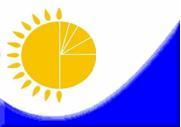 Мемлекеттік

статистика

органдары

құпиялылығына

кепілдік береді

Конфиденциальность

гарантируется

органами

государственной

статистикиҚазақстан Республикасы Статистика

агенттігі төрағасының міндетін

атқарушының 2010 жылғы 18 тамыздағы № 223

бұйрығына 11-қосымшаЖалпымемлекеттік

статистикалық

байқау бойынша

статистикалық

нысан

Статистическая форма

по

общегосударственному

статистическому

наблюдениюПриложение 11 к приказу исполняющего

обязанности Председателя Агентства Республики

Казахстан по статистике от 18 августа 2010 года

№ 223Аумақтық органға тапсырылады

Представляется территориальному органуАумақтық органға тапсырылады

Представляется территориальному органу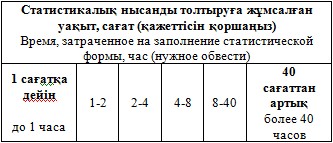 Статистикалық нысанды www.stat.gov.kz

сайтынан алуға болады

Статистическую форму можно получить на

сайте www.stat.gov.kzСтатистикалық нысанды www.stat.gov.kz

сайтынан алуға болады

Статистическую форму можно получить на

сайте www.stat.gov.kzМемлекеттік статистиканың тиісті органдарына алғашқы статистикалық деректерді

тапсырмау, уақтылы тапсырмау және дәйексіз деректерді беру «Әкімшілік құқық

бұзушылық туралы» Қазақстан Республикасы Кодексінің 381-бабында көзделген

әкімшілік құқық бұзушылық болып табылады.

Непредставление, несвоевременное представление и предоставление недостоверных первичных

статистических данных в соответствующие органы государственной статистики является

административным правонарушением, предусмотренным статьей 381 Кодекса Республики Казахстан

«Об административных правонарушениях».Мемлекеттік статистиканың тиісті органдарына алғашқы статистикалық деректерді

тапсырмау, уақтылы тапсырмау және дәйексіз деректерді беру «Әкімшілік құқық

бұзушылық туралы» Қазақстан Республикасы Кодексінің 381-бабында көзделген

әкімшілік құқық бұзушылық болып табылады.

Непредставление, несвоевременное представление и предоставление недостоверных первичных

статистических данных в соответствующие органы государственной статистики является

административным правонарушением, предусмотренным статьей 381 Кодекса Республики Казахстан

«Об административных правонарушениях».Мемлекеттік статистиканың тиісті органдарына алғашқы статистикалық деректерді

тапсырмау, уақтылы тапсырмау және дәйексіз деректерді беру «Әкімшілік құқық

бұзушылық туралы» Қазақстан Республикасы Кодексінің 381-бабында көзделген

әкімшілік құқық бұзушылық болып табылады.

Непредставление, несвоевременное представление и предоставление недостоверных первичных

статистических данных в соответствующие органы государственной статистики является

административным правонарушением, предусмотренным статьей 381 Кодекса Республики Казахстан

«Об административных правонарушениях».Статистикалық нысан коды

0261104

Код статистической формы

0261104Статистикалық нысан коды

0261104

Код статистической формы

0261104Су құбыры, кәріз және олардың жеке

желілерінің жұмыстары туралы есеп1-СК

1-ВК1-СК

1-ВКОтчет о работе водопровода, канализации

и их отдельных сетейЖылдық

ГодоваяЖылдық

Годовая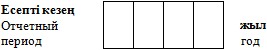 Экономикалық қызмет түрлерінің жалпы жіктеуішінің - 36, 37 кодтарына сәйкес

негізгі және қосалқы қызмет түрлері «Суды жинау, өңдеу және бөлу», «Кәріз жүйесі»

болып табылатын барлық заңды тұлғалар және (немесе) олардың құрылымдық және

оқшауланған бөлімшілері ұсынады.

Представляют все юридические лица и (или) их структурные и обособленные подразделения, с

основным или вторичным видами деятельности «Сбор, обработка и распределение воды»,

«Канализационная система» согласно кодам Общего классификатора видов экономической

деятельности - 36, 37.Экономикалық қызмет түрлерінің жалпы жіктеуішінің - 36, 37 кодтарына сәйкес

негізгі және қосалқы қызмет түрлері «Суды жинау, өңдеу және бөлу», «Кәріз жүйесі»

болып табылатын барлық заңды тұлғалар және (немесе) олардың құрылымдық және

оқшауланған бөлімшілері ұсынады.

Представляют все юридические лица и (или) их структурные и обособленные подразделения, с

основным или вторичным видами деятельности «Сбор, обработка и распределение воды»,

«Канализационная система» согласно кодам Общего классификатора видов экономической

деятельности - 36, 37.Экономикалық қызмет түрлерінің жалпы жіктеуішінің - 36, 37 кодтарына сәйкес

негізгі және қосалқы қызмет түрлері «Суды жинау, өңдеу және бөлу», «Кәріз жүйесі»

болып табылатын барлық заңды тұлғалар және (немесе) олардың құрылымдық және

оқшауланған бөлімшілері ұсынады.

Представляют все юридические лица и (или) их структурные и обособленные подразделения, с

основным или вторичным видами деятельности «Сбор, обработка и распределение воды»,

«Канализационная система» согласно кодам Общего классификатора видов экономической

деятельности - 36, 37.Тапсыру мерзімі - есепті жылдан кейінгі 22 ақпан.

Срок представления - 22 февраля после отчетного года.Тапсыру мерзімі - есепті жылдан кейінгі 22 ақпан.

Срок представления - 22 февраля после отчетного года.Тапсыру мерзімі - есепті жылдан кейінгі 22 ақпан.

Срок представления - 22 февраля после отчетного года.БСН коды

код БИНБСН коды

код БИН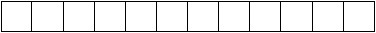 1. Объектінің нақты орналасу орнын

көрсетіңіз (респондентін тіркелген

жеріне қарамастан) – өңір, елді мекен

Укажите фактическое местонахождение объекта

(независимо от места регистрации

респондента) - регион, населенный пункт1. Объектінің нақты орналасу орнын

көрсетіңіз (респондентін тіркелген

жеріне қарамастан) – өңір, елді мекен

Укажите фактическое местонахождение объекта

(независимо от места регистрации

респондента) - регион, населенный пункт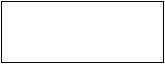 Аумақ коды Әкімшілік-аумақтық

объектілер жіктеуішіне сәйкес (бұдан

әрi - ӘАОЖ) (статистика

органының қызметкері толтырылады)

Код территории согласно Классификатору

административно-территориальных объектов

(далее - КАТО) (заполняется работниками

органа статистики)Аумақ коды Әкімшілік-аумақтық

объектілер жіктеуішіне сәйкес (бұдан

әрi - ӘАОЖ) (статистика

органының қызметкері толтырылады)

Код территории согласно Классификатору

административно-территориальных объектов

(далее - КАТО) (заполняется работниками

органа статистики)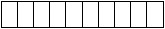 Жол

коды

Код

строкиКөрсеткіштер

ПоказателиЖыл соңына

На конец годаЖыл соңына

На конец годаЖол

коды

Код

строкиКөрсеткіштер

Показателиcу құбырлары

водопроводыкәріздер

канализацииАБ121Имараттардың саны

Число сооружений2Жеке желілердің саны

Число отдельных сетей3оның ішінде жалдаудағы мен

концессиядағылары

из них находящиеся в аренде и концессии4Көшедегі су тарататындардың саны

(будкалар, шүмектер, крандар)

Число уличных водоразборов (будок,

колонок, кранов)х5Апаттар саны

Число аварий6оның ішінде жүйелерде

из них на сетях7Орнатылған суды есепке алу

құралдарының саны

Количество установленных приборов учета

водыхЖол

коды

Код

строкиКөрсеткіштер

ПоказателиЖыл соңына

На конец годаЖыл соңына

На конец годаЖол

коды

Код

строкиКөрсеткіштер

Показателиcу құбырлары

водопроводыкәріздер

канализацииАБ121Ұзындығы - барлығы

Протяженность - всего2сутартқыштар мен бас

коллекторлардың

водоводов и главных коллекторов3оның ішінде ауыстыруды қажет

ететіндері

из них нуждающиеся в замене4көшедегі желі

уличной сети5оның ішінде ауыстыруды қажет

ететіндері

из них нуждающиеся в замене6ішкі орам және ішкі аула желілері

внутриквартальной и внутридворовой

сети7оның ішінде ауыстыруды қажет

ететіндері

из них нуждающиеся в замене8Ауыстырылды - барлығы

Заменено сетей - всегооның ішінде:

в том числе:9сутартқыштар мен бас

коллекторлардың

водоводов и главных коллекторов10көшедегі желі

уличной сети11ішкі орам және ішкі аула желілері

внутриквартальной и внутридворовой

сети12Жөнделген желілердің ұзындығы

Протяженность отремонтированных сетейодан:

из нее:13республикалық бюджет қаражаты

есебінен

за счет средств республиканского

бюджета14жергілікті бюджет қаражаты

есебінен

за счет средств местного бюджета15кәсіпорынның жеке қаражаты

есебінен

за счет собственных средств

предприятияЖол

коды

Код

строкиӘАОЖ бойынша елді мекендер

(өңір, елді мекен) атауы

Наименование населенных пунктов

(регион, населенный пункт) по КАТОӘАОЖ коды

Код КАТОҰзындығы-

ПротяженностьАБ12Су құбырлары

ВодопроводыЖол

коды

Код

строкиӘАОЖ бойынша елді мекендер

(өңір, елді мекен) атауы

Наименование населенных пунктов

(регион, населенный пункт) по КАТОӘАОЖ коды

Код КАТОҰзындығы-

ПротяженностьАБ12Кәріздер

КанализацииЖол

коды

Код

строкиКөрсеткіштер

ПоказателиӨлшем бірлігі

Единица измеренияЖыл

соңына

На конец

годаАБ121Имараттардың белгіленген

өдірістік қуаты:

Установленная производственная

мощность сооружений:2Сорғы стансалары

Насосные станции:2.1І көтерілудегі

I подъематәулігіне мың

текше метр

в тыс. куб. метрах в

сутки2.2ІI көтерілудегі

II подъематәулігіне мың

текше метр

в тыс. куб. метрах в

сутки2.3IIІ көтерілудегі

III подъематәулігіне мың

текше метр

в тыс. куб. метрах в

сутки3Тазарту имараттары

Очистные сооружениятәулігіне мың

текше метр

в тыс. куб. метрах в

сутки4Су құбырлары

Водопроводытәулігіне мың

текше метр

в тыс. куб. метрах в

сутки5Сорғы стансаларының саны:

Число насосных станций:5.1I көтерілудегі

I подъемабірлік

единиц5.2II көтерілудегі

II подъемабірлік

единиц5.3III көтерілудегі

III подъемабірлік

единиц6Тазарту құрылыстарының су

құбырлары саны

Число водопроводных очистных

сооруженийбірлік

единицЖол

коды

Код

строкиКөрсеткіштер

ПоказателиЕсепті жылға

За отчетный годАБ11І көтерілудегі сорғы стансаларымен

көтерілген сулар

Поднято воды насосными станциями I подъема2оның ішінде жер асты

из нее подземной3Желіге берілген су – барлығы

Подано воды в сеть – всего4өз сорғыларымен

своими насосами5өзі ағатын

самотеком6басқа

другое7Тазарту имараты арқылы өткен сулар

Пропущено воды через очистные сооружения8Тұтынушыларға жіберілген су – барлығы

Отпущено воды потребителям – всегооның ішінде:

в том числе:9халық

население10кәсіпорындардың коммуналдық мұқтаждары

коммунальные нужды предприятий11өндірістік мұқтаждары

производственные нужды12басқалар

другие13Меншікті өндірістік мұқтаждықтарға

жұмсалғандары

Израсходовано на собственные производственные

нужды14Ағып кеткен және есепке кірмеген су

шығындары

Утечка и неучтенный расход водыЖол

коды

Код

строкиӘАОЖ бойынша елді

мекендер (өңір, елді

мекен) атауы

Наименование населенных

пунктов (регион, населенный

пункт) по КАТОӘАОЖ коды

Код КАТОЖіберілген

су, мың

текше

метрмен

Отпущено воды,

в тысячах куб.

метрахСу ысырабы,

мың текше

метрмен

Потери воды,

в тысячах

куб. метрахАБ123Жол

коды

Код

строкиКөрсеткіштер

ПоказателиӨлшем бірлігі

Единица измеренияЖыл соңына

На конец годаАБ121Кәріздік сорғы стансаларының

қоятын қуаттылығы

Установочная мощность

канализационных насосных станцийтәулігіне мың

текше метр

в тыс.куб. метрах

в сутки2Тазарту имараттарыныңбелгіленген су өткізу

мүмкіндігі

Установленная пропускная

способность очистных сооруженийтәулігіне мың

текше метр

в тыс. куб. метрах

в сутки3Механикалық тазарту

имараттарының белгіленген

өткізу мүмкіндігі

Установленная пропускная

способность сооружений механической

очисткитәулігіне мың

текше метр

в тыс. куб. метрах

в сутки4Биологиялық тазарту

имараттарының белгіленген

өткізу мүмкіндігі

Установленная пропускная

способность сооружений

биологической очисткитәулігіне мың

текше метр

в тыс. куб. метрах

в сутки5Кәріздік сорғы стансаларының

саны

Число канализационных насосных

станцийбірлік

единиц6Кәріз тазарту құрылыстарының

саны

Число канализационных очистных

сооруженийбірлік

единицЖол

коды

Код

строкиКөрсеткіштер

ПоказателиЕсепті жылға

За отчетный годАВ11Өткізілген ақаба сулар - барлығы

Пропущено сточных вод - всего2оның ішінде басқа кәріздерден немесе жеке

кәріздер желісінен қабылдағандары

из них принятых от других канализаций или отдельных

канализационных сетей3Тазарту имараттары арқылы өткізілген ақаба

сулар-барлығы

Пропущено сточных вод через очистные сооружения -

всего4оның ішінде толық биологиялық (физикалық-

химиялық) тазартуға

из них на полную биологическую очистку

(физико-химическую)оның ішінде:

из них:5қайта тазартуға

с доочисткой6нормативке сай тазартылған

нормативно очищенной7жеткіліксіз тазартылған

недостаточно очищенной8Басқа кәріздерге немесе жеке кәріздер желісіне

берілген ақаба сулар

Передано сточных вод другим канализациям или

отдельным канализационным сетямЖол

коды

Код

строкиКөрсеткіштер атауы

Наименование показателейБарлығы

ВсегоСоның ішінде

В том числеСоның ішінде

В том числеСоның ішінде

В том числеЖол

коды

Код

строкиКөрсеткіштер атауы

Наименование показателейБарлығы

Всего2 айдан

1 жылға

дейін

от 2

месяцев до

1 года1 жылдан

3 жылға

дейін

от 1 года до

3 лет3 жылдан

асатын

превышающая

3 годаА12341Жіберілген су үшін

тұтынушылардың берешек

сомасы - барлығы

Сумма задолженности

потребителей за воду

-всегооның ішінде:

в том числе:2халықтың

населения3кәсіпорындар

предприятия4республикалық бюджет

есебінен ұсталатын

ұйымдар

организаций, содержащиеся

за счет республиканского

бюджета5жергілікті бюджет

есебінен ұсталатын

ұйымдар

организаций, содержащиеся

за счет местного бюджета6басқалар

другие7Кәріз үшін

тұтынушылардың берешек

сомасы - барлығы

Сумма задолженности

потребителей за

канализацию - всегооның ішінде:

в том числе:8халықтың

население9кәсіпорындар

предприятия10республикалық бюджет

есебінен ұсталатын

ұйымдар

организаций, содержащиеся

за счет республиканского

бюджета11жергілікті бюджет

есебінен ұсталатын

ұйымдар

организаций, содержащиеся

за счет местного бюджета12басқалар

другие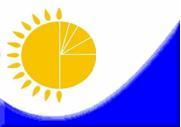 Мемлекеттік

статистика

органдары

құпиялылығына

кепілдік береді

Конфиденциальность

гарантируется

органами

государственной

статистикиҚазақстан Республикасы Статистика

агенттігі төрағасының міндетін

атқарушының 2010 жылғы 18 тамыздағы № 223

бұйрығына 13-қосымшаЖалпымемлекеттік

статистикалық

байқау бойынша

статистикалық

нысан

Статистическая форма

по

общегосударственному

статистическому

наблюдениюПриложение 13 к приказу исполняющего

обязанности Председателя Агентства Республики

Казахстан по статистике от 18 августа 2010 года

№ 223Аумақтық органға тапсырылады

Представляется территориальному органуАумақтық органға тапсырылады

Представляется территориальному органу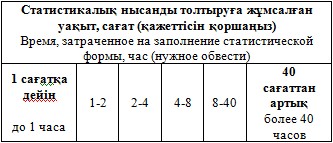 Статистикалық нысанды www.stat.gov.kz

сайтынан алуға болады

Статистическую форму можно получить на

сайте www.stat.gov.kzСтатистикалық нысанды www.stat.gov.kz

сайтынан алуға болады

Статистическую форму можно получить на

сайте www.stat.gov.kzМемлекеттік статистиканың тиісті органдарына алғашқы статистикалық деректерді

тапсырмау, уақтылы тапсырмау және дәйексіз деректерді беру «Әкімшілік құқық

бұзушылық туралы» Қазақстан Республикасы Кодексінің 381-бабында көзделген

әкімшілік құқық бұзушылық болып табылады.

Непредставление, несвоевременное представление и предоставление недостоверных первичных

статистических данных в соответствующие органы государственной статистики является

административным правонарушением, предусмотренным статьей 381 Кодекса Республики Казахстан

«Об административных правонарушениях».Мемлекеттік статистиканың тиісті органдарына алғашқы статистикалық деректерді

тапсырмау, уақтылы тапсырмау және дәйексіз деректерді беру «Әкімшілік құқық

бұзушылық туралы» Қазақстан Республикасы Кодексінің 381-бабында көзделген

әкімшілік құқық бұзушылық болып табылады.

Непредставление, несвоевременное представление и предоставление недостоверных первичных

статистических данных в соответствующие органы государственной статистики является

административным правонарушением, предусмотренным статьей 381 Кодекса Республики Казахстан

«Об административных правонарушениях».Мемлекеттік статистиканың тиісті органдарына алғашқы статистикалық деректерді

тапсырмау, уақтылы тапсырмау және дәйексіз деректерді беру «Әкімшілік құқық

бұзушылық туралы» Қазақстан Республикасы Кодексінің 381-бабында көзделген

әкімшілік құқық бұзушылық болып табылады.

Непредставление, несвоевременное представление и предоставление недостоверных первичных

статистических данных в соответствующие органы государственной статистики является

административным правонарушением, предусмотренным статьей 381 Кодекса Республики Казахстан

«Об административных правонарушениях».Статистикалық нысан коды

0291104

Код статистической формы

0291104Статистикалық нысан коды

0291104

Код статистической формы

0291104Тауарлық (табиғи) және сұйытылған табиғи

газды бөлу туралы есеп1-ГАЗ1-ГАЗОтчет о распределении товарного (природного) и

сжиженного природного газаЖылдық

ГодоваяЖылдық

Годовая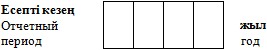 Экономикалық қызмет түрлерінің жалпы жіктеушінің - 35.22, 35.23 кодтарына сәйкес

негізгі және қосалқы қызмет түрлері «Құбырлар арқылы газ тәрізді отынды бөлу»,

«Газ тәрізді отынды құбырлар арқылы сату» болып табылатын барлық заңды тұлғалар

мен (немесе) олардың құрылымдық және оқшауланған бөлімшелері ұсынады.

Представляют все юридические лица и (или) их структурные и обособленные подразделения с

основным или вторичными видами деятельности «Распределение газообразного топлива по

трубопроводам», «Продажа газообразного топлива по трубопроводам» согласно кодам Общего

классификатора видов экономической деятельности - 35.22, 35.23.Экономикалық қызмет түрлерінің жалпы жіктеушінің - 35.22, 35.23 кодтарына сәйкес

негізгі және қосалқы қызмет түрлері «Құбырлар арқылы газ тәрізді отынды бөлу»,

«Газ тәрізді отынды құбырлар арқылы сату» болып табылатын барлық заңды тұлғалар

мен (немесе) олардың құрылымдық және оқшауланған бөлімшелері ұсынады.

Представляют все юридические лица и (или) их структурные и обособленные подразделения с

основным или вторичными видами деятельности «Распределение газообразного топлива по

трубопроводам», «Продажа газообразного топлива по трубопроводам» согласно кодам Общего

классификатора видов экономической деятельности - 35.22, 35.23.Экономикалық қызмет түрлерінің жалпы жіктеушінің - 35.22, 35.23 кодтарына сәйкес

негізгі және қосалқы қызмет түрлері «Құбырлар арқылы газ тәрізді отынды бөлу»,

«Газ тәрізді отынды құбырлар арқылы сату» болып табылатын барлық заңды тұлғалар

мен (немесе) олардың құрылымдық және оқшауланған бөлімшелері ұсынады.

Представляют все юридические лица и (или) их структурные и обособленные подразделения с

основным или вторичными видами деятельности «Распределение газообразного топлива по

трубопроводам», «Продажа газообразного топлива по трубопроводам» согласно кодам Общего

классификатора видов экономической деятельности - 35.22, 35.23.Тапсыру мерзімі - есепті жылдан кейінгі 31 қаңтар.

Срок представления - 31 января после отчетного года.Тапсыру мерзімі - есепті жылдан кейінгі 31 қаңтар.

Срок представления - 31 января после отчетного года.Тапсыру мерзімі - есепті жылдан кейінгі 31 қаңтар.

Срок представления - 31 января после отчетного года.БСН коды

код БИНБСН коды

код БИН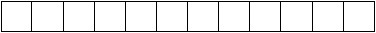 1. Газ тәріздес отынды бөлуді жүзеге

асыратын объектінің нақты орналасу

жерін көрсетіңіз (респондентің

тіркелген орнына қарамастан) - өңір,

елді мекен

Укажите фактическое местонахождение объекта,

осуществляющего распределение газообразного

топлива (независимо от места регистрации

респондента) - область, город, район, населенный пункт1. Газ тәріздес отынды бөлуді жүзеге

асыратын объектінің нақты орналасу

жерін көрсетіңіз (респондентің

тіркелген орнына қарамастан) - өңір,

елді мекен

Укажите фактическое местонахождение объекта,

осуществляющего распределение газообразного

топлива (независимо от места регистрации

респондента) - область, город, район, населенный пункт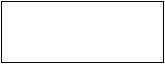 Аумақ коды Әкімшілік-аумақтық

объектілер жіктеуішіне сәйкес (бұдан

әрi - ӘАОЖ) (статистика

органының қызметкері толтырылады)

Код территории согласно Классификатору

административно-территориальных объектов

(далее - КАТО) (заполняется работниками

органа статистики)Аумақ коды Әкімшілік-аумақтық

объектілер жіктеуішіне сәйкес (бұдан

әрi - ӘАОЖ) (статистика

органының қызметкері толтырылады)

Код территории согласно Классификатору

административно-территориальных объектов

(далее - КАТО) (заполняется работниками

органа статистики)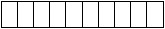 ӘАОЖ бойынша елді мекендер (өңір, елді мекен)

атауы

Наименование населенных пунктов (город, поселок, сельский населенный пункт) по КАТОӘАОЖ коды

Код КАТОТауарлық табиғи газбен қамтылатын

Снабжаемых товарным природным газомСұйытылған табиғи газбен қамтылатын

Снабжаемых сжиженным природным газомЖол

коды

Код

строкиКөрсеткіштердің атауы

Наименование показателейБарлығы

ВсегоОның ішінде:

В том числе:Оның ішінде:

В том числе:Жол

коды

Код

строкиКөрсеткіштердің атауы

Наименование показателейБарлығы

Всегоқалалық

жер

городская

местностьауылдық

жер

сельская

местностьАБ1231Желіге берілген газ, барлығы

Подано газа в сеть, всего2Тұтынушыларға жіберілген газ

Отпущено газа потребителямоның ішінде:

в том числе:3халыққа

население4кәсіпорындардың коммуналдық

мұқтаждарына

коммунальные нужды предприятий5өндірістік мұқтаждарға

производственные нужды6басқаларға

другие7Өндірістің өз мұқтаждықтарына

жұмсалынған газ

Израсходовано на собственные

производственные нуждыхх8Газ ысырабы

Потери газаЖол

коды

Код

строкиӘАОЖ бойынша елді

мекендер (өңір, елді

мекен) атауы

Наименование населенных

пунктов (город, поселок, сельский населенный пункт) по КАТОӘАОЖ коды

Код КАТОЖіберілген

газ, мың

текше

метрмен

Отпущено

газа, в

тыс.

куб. м.Газ

ысырабы,

мың текше

метрмен

Потери

газа, в

тыс. куб.

м.АБ123Жол

коды

Код

строкиКөрсеткіштердің атауы

Наименование показателейБарлығы

ВсегоОның ішінде:

В том числе:Оның ішінде:

В том числе:Жол

коды

Код

строкиКөрсеткіштердің атауы

Наименование показателейБарлығы

Всегоқалалық

жер

городская

местностьауылдық

жер

сельская

местностьАБ1231Жыл басындағы газдың қалдығы

Остаток газа на начало года2Сатып алынған газ

Приобретено газа3Тұтынушыларға жіберілген газ

Отпущено газа потребителямоның ішінде:

в том числе:4халыққа

население5кәсіпорындардың коммуналдық

мұқтаждарына

коммунальные нужды предприятий6өндірістік мұқтаждарға

производственные нужды7басқаларға

другие8Өндірістің өз мұқтаждықтарына

жұмсалынған газ

Израсходовано на собственные

производственные нуждыхх9Газ ысырабы

Потери газа10Жыл соңындағы газдың қалдығы

Остаток газа на конец года11Жыл соңындағы жерасты

сұйытылған газ сақтайтын

(орамдық және аулалық)

сыйымдылық

Емкость подземных газохранилищ

сжиженного газа (квартальных и

дворовых) на конец годаххЖол

коды

Код

строкиӘАОЖ бойынша елді

мекендер (өңір, елді

мекен) атауы

Наименование населенных

пунктов (город, поселок,

сельский населенный

пункт) по КАТОӘАОЖ коды

Код КАТОЖіберілген

газ, мың

текше

метрмен

Отпущено газа,

в тоннахГаз

ысырабы,

мың текше

метрмен

Потери

газа, в

тоннахАБ123Жол

коды

Код

строкиКөрсеткіштердің атауы

Наименование показателейБарлығы

ВсегоОның ішінде:

В том числе:Оның ішінде:

В том числе:Жол

коды

Код

строкиКөрсеткіштердің атауы

Наименование показателейБарлығы

Всегоқалалық

жер

городская

местностьауылдық

жер

сельская

местностьАБ1231Жыл басындағы көшедегі газ

желісінің ұзындығы

Протяженность уличной газовой сети на

начало года2Қосылған желілер

Добавилось сетейоның ішінде:

в том числе:3жаңа құрылыс пен бұрынғылардың

кеңеюі есебінен

за счет нового строительства и

расширения действующих4басқа мәселелер бойынша

по другим причинам5Қабылданған көшелік газ желілері

Принято уличных газовых сетей6Істен шығарылған желілер

Выбыло сетейоның ішінде:

в том числе:7физикалық тұрғыдан істен

шығарылғаны, ескіргені салдарынан

вследствие физического выбытия,

ветхости8басқа мәселелер бойынша

по другим причинам9Берілген көшелік газ желілері

Передано уличных газовых сетей10Көшедегі жөндеуді қажет ететін

газ желісінің ұзындығы

Протяженность уличной газовой сети,

нуждающейся в ремонте11Жөнделген газ желісінің ұзындығы

Протяженность отремонтированных сетейодан:

из него:12күрделі жөндеу есебінен

за счет капитального ремонта13ағымдағы жөндеу есебінен

за счет текущего ремонта14Жөнделген газ желісінің ұзындығы

Протяженность отремонтированных сетейодан:

из него:15республикалық бюджет қаражатынан

за счет средств республиканского

бюджета16жергілікті бюджет қаражатынан

за счет средств местного бюджета17кәсіпорынның жеке меншік

қаражатынан

за счет собственных средств

предприятия18Апаттар саны

Число аварий19Жыл соңындағы көшедегі газ

желісінің ұзындығы

Протяженность уличной газовой сети на

конец года20Жыл соңындағы орам ішіндегі (аула

ішіндегі) желілердің ұзындығы

Протяженность внутриквартальных

(внутридворовых) сетей на конец годаЖол

коды

Код

строкиӘАОЖ бойынша

елді мекендер

(өңір, елді

мекен) атауы

Наименование

населенных

пунктов (город, поселок,

сельский населенный

пункт) по КАТОӘАОЖ коды

Код КАТОЕкі

құбырлық

есептегі

газ

желілері-

нің

ұзындығы

Протяжен-

ность

газовых

сетей в

двухтрубном

исчисленииОдан:

Из них:Одан:

Из них:Одан:

Из них:Жол

коды

Код

строкиӘАОЖ бойынша

елді мекендер

(өңір, елді

мекен) атауы

Наименование

населенных

пунктов (город, поселок,

сельский населенный

пункт) по КАТОӘАОЖ коды

Код КАТОЕкі

құбырлық

есептегі

газ

желілері-

нің

ұзындығы

Протяжен-

ность

газовых

сетей в

двухтрубном

исчисленииескі

желілер

ветхие

сетиауысты-

руды

қажет

ететін-

дері

нуждаются

в заменеодан

ауысты-

рылғаны

из них

замененоАБ12345Жол

коды

Код

строкиКөрсеткіштер-

дің атауы

Наименование

показателейТауарлық табиғи газ

Товарный природный газТауарлық табиғи газ

Товарный природный газТауарлық табиғи газ

Товарный природный газСұйытылған табиғи газ

Сжиженный природный газСұйытылған табиғи газ

Сжиженный природный газСұйытылған табиғи газ

Сжиженный природный газЖол

коды

Код

строкиКөрсеткіштер-

дің атауы

Наименование

показателейбарлығы

всегооның ішінде:

в том числе:оның ішінде:

в том числе:барлығы

всегооның ішінде:

в том числе:оның ішінде:

в том числе:Жол

коды

Код

строкиКөрсеткіштер-

дің атауы

Наименование

показателейбарлығы

всегоқалалық

жер

город-

ская

мест-

ностьауылдық

жер

сельская

мест-

ностьбарлығы

всегоқалалық

жер

город-

ская

мест-

ностьауылдық

жер

сельская

мест-

ностьАБ1234561Газ реттеуiш

пункттерінің

саны

Количество

газорегулятор-

ных пунктов2жұмыс

істейтін

действующие3жұмыс

істемейтін

бездействующие4Шкафтық газ

реттеуiш

пунктілерінің

саны

Количество

шкафных

газорегулятор-

ных пунктов5Орнатылған

есептеу

құралдарының

саны

Количество

установленных

приборов учетаЖол

коды

Код

строкиКөрсеткіштер атауы

Наименование показателейБарлығы

ВсегоСоның ішінде

В том числеСоның ішінде

В том числеСоның ішінде

В том числеЖол

коды

Код

строкиКөрсеткіштер атауы

Наименование показателейБарлығы

Всего2 айдан

1 жылға

дейін

от 2

месяцев

до 1 года1 жылдан

3 жылға

дейін

от 1 года

до 3 лет3 жылдан

асатын

превышающая

3 годаА12341Жіберілген табиғи

газ үшін

тұтынушылардың

берешек сомасы -

барлығы

Сумма задолженности

потребителей за

отпущенный природный газ

- всего2халық

население3кәсіпорындар

предприятия4республикалық бюджет

есебінен ұсталатын

ұйымдар

организации,

содержащиеся за счет

республиканского бюджета5жергілікті бюджет

есебінен ұсталатын

ұйымдар

организации,

содержащиеся за счет

местного бюджета6басқалар

другие7Жіберілген сұйытылған

газ үшін

тұтынушылардың

берешек сомасы -

барлығы

Сумма задолженности

потребителей за

отпущенный сжиженный газ

- всего8халық

население9кәсіпорындар

предприятия10республикалық бюджет

есебінен ұсталатын

ұйымдар

организации,

содержащиеся за счет

республиканского бюджета11жергілікті бюджет

есебінен ұсталатын

ұйымдар

организации,

содержащиеся за счет

местного бюджета12басқалар

другие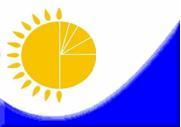 Мемлекеттік

статистика

органдары

құпиялылығына

кепілдік береді

Конфиденциальность

гарантируется

органами

государственной

статистикиҚазақстан Республикасы Статистика

агенттігі төрағасының міндетін

атқарушының 2010 жылғы 18 тамыздағы № 223

бұйрығына 21-қосымшаЖалпымемлекеттік

статистикалық

байқау бойынша

статистикалық

нысан

Статистическая форма

по

общегосударственному

статистическому

наблюдениюПриложение 21 к приказу исполняющего

обязанности Председателя Агентства Республики

Казахстан по статистике от 18 августа 2010 года

№ 223Аумақтық органға тапсырылады

Представляется территориальному органуАумақтық органға тапсырылады

Представляется территориальному органу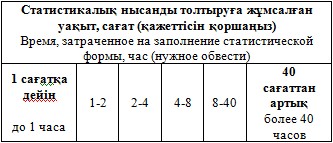 Статистикалық нысанды www.stat.gov.kz

сайтынан алуға болады

Статистическую форму можно получить на

сайте www.stat.gov.kzСтатистикалық нысанды www.stat.gov.kz

сайтынан алуға болады

Статистическую форму можно получить на

сайте www.stat.gov.kzМемлекеттік статистиканың тиісті органдарына алғашқы статистикалық деректерді

тапсырмау, уақтылы тапсырмау және дәйексіз деректерді беру «Әкімшілік құқық

бұзушылық туралы» Қазақстан Республикасы Кодексінің 381-бабында көзделген

әкімшілік құқық бұзушылық болып табылады.

Непредставление, несвоевременное представление и предоставление недостоверных первичных

статистических данных в соответствующие органы государственной статистики является

административным правонарушением, предусмотренным статьей 381 Кодекса Республики Казахстан

«Об административных правонарушениях».Мемлекеттік статистиканың тиісті органдарына алғашқы статистикалық деректерді

тапсырмау, уақтылы тапсырмау және дәйексіз деректерді беру «Әкімшілік құқық

бұзушылық туралы» Қазақстан Республикасы Кодексінің 381-бабында көзделген

әкімшілік құқық бұзушылық болып табылады.

Непредставление, несвоевременное представление и предоставление недостоверных первичных

статистических данных в соответствующие органы государственной статистики является

административным правонарушением, предусмотренным статьей 381 Кодекса Республики Казахстан

«Об административных правонарушениях».Мемлекеттік статистиканың тиісті органдарына алғашқы статистикалық деректерді

тапсырмау, уақтылы тапсырмау және дәйексіз деректерді беру «Әкімшілік құқық

бұзушылық туралы» Қазақстан Республикасы Кодексінің 381-бабында көзделген

әкімшілік құқық бұзушылық болып табылады.

Непредставление, несвоевременное представление и предоставление недостоверных первичных

статистических данных в соответствующие органы государственной статистики является

административным правонарушением, предусмотренным статьей 381 Кодекса Республики Казахстан

«Об административных правонарушениях».Статистикалық нысан коды

0281104

Код статистической формы

0281104Статистикалық нысан коды

0281104

Код статистической формы

0281104Электр станcалары мен қазандықтардың

жұмысы туралы есеп6-ТК

6-ТК6-ТК

6-ТКОтчет о работе электростанций и котельныхЖылдық

ГодоваяЖылдық

Годовая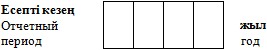 Экономикалық қызмет түрлерінің жалпы жіктеуішінің (бұдан әрі - ЭҚЖЖ) 35.1, 35.3

кодтарына сәйкес негізгі немесе қайталама қызмет түрлері «Электр энергиясын

өндіру, беру және бөлу», «Бу беру және ауа баптау жүйелері» болып табылатын

барлық заңды тұлғалар және (немесе) олардың құрылымдық және оқшауланған

бөлімшелері ұсынады.

Представляют все юридические лица и (или) их структурные и обособленные подразделения с

основным или вторичным видами деятельности «Производство, передача и распределение

электроэнергии», «Системы подачи пара и кондиционирования воздуха» согласно кодам Общего

классификатора видов экономической деятельности (далее - ОКЭД) - 35.1, 35.3.Экономикалық қызмет түрлерінің жалпы жіктеуішінің (бұдан әрі - ЭҚЖЖ) 35.1, 35.3

кодтарына сәйкес негізгі немесе қайталама қызмет түрлері «Электр энергиясын

өндіру, беру және бөлу», «Бу беру және ауа баптау жүйелері» болып табылатын

барлық заңды тұлғалар және (немесе) олардың құрылымдық және оқшауланған

бөлімшелері ұсынады.

Представляют все юридические лица и (или) их структурные и обособленные подразделения с

основным или вторичным видами деятельности «Производство, передача и распределение

электроэнергии», «Системы подачи пара и кондиционирования воздуха» согласно кодам Общего

классификатора видов экономической деятельности (далее - ОКЭД) - 35.1, 35.3.Экономикалық қызмет түрлерінің жалпы жіктеуішінің (бұдан әрі - ЭҚЖЖ) 35.1, 35.3

кодтарына сәйкес негізгі немесе қайталама қызмет түрлері «Электр энергиясын

өндіру, беру және бөлу», «Бу беру және ауа баптау жүйелері» болып табылатын

барлық заңды тұлғалар және (немесе) олардың құрылымдық және оқшауланған

бөлімшелері ұсынады.

Представляют все юридические лица и (или) их структурные и обособленные подразделения с

основным или вторичным видами деятельности «Производство, передача и распределение

электроэнергии», «Системы подачи пара и кондиционирования воздуха» согласно кодам Общего

классификатора видов экономической деятельности (далее - ОКЭД) - 35.1, 35.3.Тапсыру мерзімі - есепті жылдан кейінгі 16 наурыз.

Срок представления - 16 марта после отчетного года.Тапсыру мерзімі - есепті жылдан кейінгі 16 наурыз.

Срок представления - 16 марта после отчетного года.Тапсыру мерзімі - есепті жылдан кейінгі 16 наурыз.

Срок представления - 16 марта после отчетного года.БСН коды

код БИНБСН коды

код БИН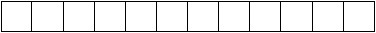 1. Электр стансасының немесе

қазандықтың нақты орналасу орнын

көрсетіңіз (тіркелген жеріне

қарамастан) - өңір, елді мекен

Укажите фактическое местонахождение

электростанции или котельной (независимо от

места регистрации) - область, город, район,

населенный пункт1. Электр стансасының немесе

қазандықтың нақты орналасу орнын

көрсетіңіз (тіркелген жеріне

қарамастан) - өңір, елді мекен

Укажите фактическое местонахождение

электростанции или котельной (независимо от

места регистрации) - область, город, район,

населенный пункт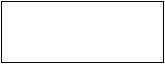 Аумақ коды Әкімшілік-аумақтық

объектілер жіктеуішіне сәйкес (бұдан

әрi - ӘАОЖ) (статистика органының

қызметкері толтырады)

Код территории согласно Классификатору

административно-территориальных объектов

(далее - КАТО) (заполняется работниками

органа статистики)Аумақ коды Әкімшілік-аумақтық

объектілер жіктеуішіне сәйкес (бұдан

әрi - ӘАОЖ) (статистика органының

қызметкері толтырады)

Код территории согласно Классификатору

административно-территориальных объектов

(далее - КАТО) (заполняется работниками

органа статистики)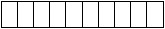 2. Станса түрін көрсетіңіз - жылу

электр стансасы, су электр стансасы,

өзге электр станса, қазандық

Укажите тип станции - тепловая

электростанция, гидроэлектростанция, прочая

электростанция, котельная2. Станса түрін көрсетіңіз - жылу

электр стансасы, су электр стансасы,

өзге электр станса, қазандық

Укажите тип станции - тепловая

электростанция, гидроэлектростанция, прочая

электростанция, котельнаяСтанса түрі ЭЖОА1 сәйкес (статистика

органының қызметкері толтырады)

Тип станции согласно СОЭТ (заполняется

работниками органа статистики)Станса түрі ЭЖОА1 сәйкес (статистика

органының қызметкері толтырады)

Тип станции согласно СОЭТ (заполняется

работниками органа статистики)Жол

коды

Код строкиКөрсеткіштер атауы

Наименование показателейЕсепті

жылы

За отчетный

годАБ11Өндірілген электр энергиясы, мың кВт. сағ2.

Выработано электроэнергии, тысяч кВт. ч.2Жіберілген электр энергиясы, мың кВт. сағ.

Отпущено электроэнергии, тысяч кВт. ч.3Электр стансаның өзінің өндірістік қажеттіліктеріне

жұмсағаны, мың кВт. сағ.

Расход на собственные производственные нужды электростанции,

тысяч кВт. ч.4электр энергиясын өндіруге

на выработку электроэнергии5жылу энергиясын жіберуге

на отпуск теплоэнергии6өзгелеріне

на прочие7Қазандық бойынша жұмсалған электр энергиясы, мың кВт.

сағ.

Расход электроэнергии по котельной, тысяч кВт. ч.8Орнатылған электр энергиясын есепке алу құралдарының

саны, бірлік

Количество установленных приборов учета электроэнергии, единицЖол

коды

Код строкиКөрсеткіштер атауы

Наименование показателейЕсепті

жылы

За отчетный

годАБ11Өндірілген жылу энергиясы, Гкал3

Выработано тепловой энергии, Гкалоның ішінде жылумен жабдықтау көздерімен, қуаттылығы

в том числе источниками теплоснабжения, мощностью23 Гкал/сағ.4 дейін

до 3 Гкал/ч.33,1-ден 20 Гкал/сағ. дейін

от 3,1 до 20 Гкал/ч.420,1-ден 100 Гкал/сағ. дейін

от 20,1 до 100 Гкал/ч.5100,1 Гкал/сағ. жоғары

свыше 100,1 Гкал/ч.6Басқа жақтан алынған жылу энергиясы, Гкал

Получено тепловой энергии со стороны, Гкал7Стансалардан жіберілген жылу энергиясы, Гкал

Отпущено тепловой энергии со станций, Гкал8жылу электр стансаларымен, Гкал

тепловыми электростанциями, Гкал9одан пайдаланған бумен

из них отработавшим паром10қазандықтармен, Гкал

котельными, Гкал11Тұтынушыларға жіберілген жылу энергиясы, Гкал

Отпущено тепловой энергии потребителям, Гкал оның ішінде:

в том числе:12халық

население13кәсіпорындардың коммуналдық мұқтаждары

коммунальные нужды предприятий14өндірістік мұқтаждары

производственные нужды15басқалар

другие16Жылу энергиясының ысырабы, Гкал

Потери тепловой энергии, Гкал17одан жылу және бу жүйелерінде

из них на тепловых и паровых сетях18Өзінің қажеттіліктеріне жұмсалған жылу энергиясы, Гкал

Израсходовано тепловой энергии на собственные нужды, Гкал19Есепті жылдың аяғындағы жылумен жабдықтау көздерінің

саны, бірлік

Число источников теплоснабжения на конец отчетного года,

единицқуаттылығы:

мощностью:203 Гкал/сағ дейін

до 3 Гкал/ч213,1-ден 20 Гкал/сағ дейін

от 3,1 до 20 Гкал/ч2220,1-ден 100 Гкал/сағ дейін

от 20,1 до 100 Гкал/ч23100,1 Гкал/сағ жоғары

свыше 100,1 Гкал/ч2419 жолдан - жалға беруде және концессияда

Из строки 19 - находящиеся в аренде и концессии25Орнатылған қазандардың (энергоқондырғылардың) саны,

бірлік

Количество установленных котлов (энергоустановок), единицӘАОЖ бойынша елді

мекендер (өңір, елді

мекен) атауы

Наименование населенных

пунктов (город,

поселок, сельский

населенный пункт) по

КАТОӘАОЖ

коды

Код КАТОЖіберілген

жылу

энергиясы,

Гкал

Отпущено

тепловой

энергии, ГкалЖіберілген

жылу

энергиясының

ысырабы,Гкал

Потери тепловой

энергии, Гкалодан жылу және

бу жүйелерінде

из них на тепловых и

паровых сетяхА1234Жол

коды

Код

строкиКөрсеткіштер атауы

Наименование показателейЕсепті

жылы

За отчетный

годАБ11Екі құбырлық есептегі жылу және бу желілерінің ұзындығы

Протяженность тепловых и паровых сетей в двухтрубном

исчислении2200 мм-ге дейін

до 200 мм3201-ден 400 мм-ге дейін

от 201 до 400 мм4401-ден 600 мм-ге дейін

от 401 до 600 мм5600 мм-ден жоғары

свыше 600 мм1 жолдан:

Из строки 1:6ескі желілер

ветхие сети7ауыстыруды қажет ететіндері

нуждаются в замене8одан ауыстырылғаны

из них заменено9кәсіпорынның өз қаражаты есебінен

за счет собственных средств предприятияӘАОЖ бойынша

елді

мекендер

(өңір, елді

мекен) атауы

Наименование

населенных

пунктов

(город,

поселок, сельский

населенный пункт) по КАТОӘАОЖ

коды

Код

КАТОЕкі құбырлық

есептегі

жылу және бу

желілерінің

ұзындығы

Протяженность

тепловых и

паровых сетей

в двухтрубном

исчисленииОдан:

Из них:Одан:

Из них:Одан:

Из них:ӘАОЖ бойынша

елді

мекендер

(өңір, елді

мекен) атауы

Наименование

населенных

пунктов

(город,

поселок, сельский

населенный пункт) по КАТОӘАОЖ

коды

Код

КАТОЕкі құбырлық

есептегі

жылу және бу

желілерінің

ұзындығы

Протяженность

тепловых и

паровых сетей

в двухтрубном

исчисленииескі

желілер

ветхие

сетиауыстыруды

қажет

ететіндері

нуждаются в

заменеодан ауыстырылғаны

из них замененоА12345Жол

коды

Код

строкиКөрсеткіштер атауы

Наименование показателейЕсепті

жылы

За отчетный

годАБ1Жыл аяғына белгіленген қуаты

Установленная мощность на конец года1электр, кВт

электрическая, кВт2жылу, Гкал/сағ.

тепловая, Гкал/ч.Жыл аяғына орналасқан қуаты

Располагаемая мощность на конец года3электр, кВт

электрическая, кВт4жылу, Гкал/сағ.

тепловая, Гкал/ч.Есепті жылғы белгіленген орташа қуаты

Средняя за отчетный год установленная мощность5электр, кВт

электрическая, кВт6жылу, Гкал/сағ.

тепловая, Гкал/ч.Есепті жылғы орташа жұмыс қуаты

Средняя за отчетный год рабочая мощность7электр, кВт

электрическая, кВт8жылу, Гкал/сағ.

тепловая, Гкал/ч.Ең жоғарғы жүктеме

Максимум нагрузки9электр, кВт

электрическая, кВт10жылу, Гкал/сағ.

тепловая, Гкал/ч.Жол

коды

Код

строкиКөрсеткіштер атауы

Наименование показателейЕсепті

жылы

За отчетный

годАБ11Жыл аяғына белгіленген жылу қуаты

Установленная мощность на конец года2Жыл аяғына орналасқан қуаты

Располагаемая мощность на конец года3Есепті жылғы белгіленген орташа қуаты

Средняя за отчетный год установленная мощность4Есепті жылғы орташа жұмыс қуаты

Средняя за отчетный год рабочая мощность5Ең жоғарғы жүктеме

Максимум нагрузкиЖол

коды

Код

строкиКөрсеткіштер атауы

Наименование показателейЕсепті

жылы

За отчетный

годАБ11Жұмсалған шартты отын

Израсходовано условного топлива2өндірілген электр энергиясына

на выработанную электроэнергию3жіберілген жылу энергиясына

на отпущенную теплоэнергию4электр стансасы бойынша

по электростанции5қазандық бойынша

по котельнойЖол

коды

Код

строкиКөрсеткіштер атауы

Наименование показателейЕсепті

жылы

За отчетный

годАБ11Жылумен жабдықтау көздерінде, бу және жылу желілерінде

апаттардың саны, бірлік

Число аварий на источниках теплоснабжения, паровых и тепловых

сетях, единиц2жылумен жабдықтау көздерінде

источники теплоснабжения3бу және жылу желілерінде

паровые и тепловые сетиАгрегаттардың апатты жөндеуде бос тұрғаны, сағат

Простои агрегатов в аварийном ремонте, часов4электр стансалар

электростанция5қазандықтар

котельнаяЖол

коды

Код

строкиКөрсеткіштер атауы

Наименование показателейБарлығы

ВсегоСоның ішінде

В том числеСоның ішінде

В том числеСоның ішінде

В том числеЖол

коды

Код

строкиКөрсеткіштер атауы

Наименование показателейБарлығы

Всего2 айдан 1

жылға

дейін

от 2

месяцев до

1 года1 жылдан 3

жылға

дейін

от 1 года до

3 лет3 жылдан

асатын

превышающая

3 годаА12341Электр энергиясы үшін

тұтынушылардың

берешек сомасы -

барлығы

Сумма задолженности

потребителей за

электроэнергию - всего2халық

население3кәсіпорындар

предприятия4республикалық бюджет

есебінен ұсталатын

ұйымдар

организации,

содержащиеся за счет

республиканского бюджета5жергілікті бюджет

есебінен ұсталатын

ұйымдар

организации,

содержащиеся за счет

местного бюджета6басқалар

другие7Жылу энергиясы үшін

тұтынушылардың

берешек сомасы -

барлығы

Сумма задолженности

потребителей за тепловую

энергию - всего8халық

население9кәсіпорындар

предприятия10республикалық бюджет

есебінен ұсталатын

ұйымдар

организации,

содержащиеся за счет

республиканского бюджета11жергілікті бюджет

есебінен ұсталатын

ұйымдар

организации,

содержащиеся за счет

местного бюджета12басқалар

другиеВид топлива и энергии*Единицы

измеренияКоэффициенты пересчета в

тонны условного топливаУголь каменныйтонн0,626Брикеты из угля каменноготонн0,8Прочие углитонн0,642Лигнит (бурый уголь)тонн0,408Газ природный (естественный)тыс.куб.м.11,169Нефть сыраятонн1,234Топливо печное бытовоетонн1,413Мазут топочный тонн1,379Пропан и бутан сжиженныетонн2,209Углеводородные сжиженные газытонн1,57Топливо дизельное тонн1,450Топливо древесноетонн0,266Опилки и отходы древесныетонн0,36Битумы нефтяные и сланцевыетонн0,544Масла отработанныетонн1,41Газ коксовыйтыс.куб.м.0,571Газ доменыйтыс.куб.м.0,143Кокс нефтяной и сланцевыйтонн1,08Электроэнергиятыс.кВт.ч.20,3445ТеплоэнергияГкал30,1486